Acta No. 34 Sesión OrdinariaCelebrada el día 19 de Diciembre del 2019En la Ciudad de Gral. Escobedo, Nuevo León siendo las 14 horas con 37 minutos del día 19-diciembre de diciembre del año 2019-dos mil diecinueve, reunidos los miembros del Republicano Ayuntamiento en la Sala de Sesiones del Palacio Municipal, ubicada en la planta baja sito en calle Juárez #100, en la Cabecera Municipal, en Gral. Escobedo, Nuevo León, para el efecto de celebrar vigésima novena Sesión Ordinaria correspondiente del ejercicio constitucional 2018-2021, a la cual fueron previa y personalmente convocados atento a lo dispuesto por los artículos 35 inciso b) fracción IV, 44, 45, 46, 47 y 49 de la Ley de Gobierno Municipal del Estado de Nuevo León; en relación con el artículo 54 del Reglamento Interior del Republicano Ayuntamiento, presidiendo la Sesión la C. Presidente Municipal, Licenciada Clara Luz Flores Carrales. El Secretario del Ayuntamiento, Licenciado Andrés Concepción Mijes Llovera manifiesta: “Buenas tardes a todos, regidores y síndicos, por indicación de la C. Presidente Municipal, y con fundamento en lo establecido por la Ley de Gobierno Municipal del Estado de Nuevo León, y del Reglamento Interior del R. Ayuntamiento, se les ha convocado previamente para que el día de hoy, se celebre la segunda Sesión Ordinaria correspondiente al mes de diciembre del presente año. Para dar inicio a esta sesión ordinaria, procederé a tomar lista de asistencia de los integrantes del R. Ayuntamiento, y verificar el quórum reglamentario. Preside esta Sesión la Lic. Clara Luz Flores Carrales, Presidente Municipal de Gral. Escobedo, N.L. El Secretario del Republicano Ayuntamiento, Licenciado Andrés Concepción Mijes Llovera procede a pasar lista de asistencia:Así mismo nos acompaña el C.P. Erubiel Cesar Leija Franco Secretario de Administración, Finanzas y Tesorero Municipal, y el de la voz, Secretario del Ayuntamiento. Hay quorum legal C. Presidenta Municipal. Acto seguido, el Secretario del Ayuntamiento, Licenciado Andrés Concepción Mijes Llovera, constata la presencia del cuerpo colegiado declarando que existe el quórum legal requerido para la celebración de la presente Sesión. El Secretario del Ayuntamiento, Licenciado Andrés Concepción Mijes Llovera, continúa con el uso de la palabra mencionando lo siguiente: “cumpliendo con las indicaciones de la C. Presidente Municipal y existiendo quórum legal, de acuerdo a lo establecido en los artículos 53, 54 y 55 del Reglamento Interior del Republicano Ayuntamiento de esta Ciudad, se declaran abiertos los trabajos de esta Sesión Ordinaria, poniendo a consideración de los integrantes del Ayuntamiento el siguiente orden del día:1.- Lista de asistencia;2.- Lectura del Acta 33 de la Sesión Ordinaria del día 09 de diciembre del 2019;3.- Presentación del Dictamen que contiene el Proyecto del Presupuesto de Egresos del Municipio de General Escobedo para el ejercicio fiscal 2020;4.- Presentación del Informe contable y financiero de la Secretaría de Administración, Finanzas y Tesorería Municipal de General Escobedo correspondiente al mes de noviembre del 2019;5.- Propuesta de segunda modificación al presupuesto de egresos del Municipio de General Escobedo correspondiente al ejercicio fiscal 2019;6.- Presentación de la propuesta para someter a Consulta Pública por 15 días hábiles Reforma al Reglamento Interior de la Administración Pública de General Escobedo;7.- Propuesta de integración de la Comisión permanente de Medio Ambiente y Ecología del Ayuntamiento de General Escobedo;8.- Propuesta para la designación del titular de la Unidad de Protección Ambiental del Gobierno Municipal de General Escobedo, N.L.9.- Asuntos Generales;10.- Clausura de la Sesión.Acto seguido, el Secretario del Republicano Ayuntamiento, Licenciado Andrés Concepción Mijes Llovera convoca a los presentes a votar de manera económica, y exhorta a que quienes estén de acuerdo con la propuesta del orden del día lo manifiesten en la forma acostumbrada;UNICO.- Por unanimidad se aprueba el orden del día de la Sesión a celebrarse en el presente acto.PUNTO 2 DEL ORDEN DEL DÍA.- LECTURA DEL ACTA 33 DE LA SESIÓN ORDINARIA DEL DÍA 09 DE DICIEMBRE DEL 2019…………………………………………………………………………………………………………………El Secretario del Ayuntamiento, Licenciado Andrés Concepción Mijes Llovera, comenta lo siguiente: pasando al punto número 2 del orden del día, se les envió documentalmente el acta correspondiente a la sesión ordinaria del día 09 de diciembre del año en curso, para que ustedes realicen sus observaciones o comentarios al documento en referencia, y en virtud de lo anterior se propone la dispensa de su lectura. Quienes estén a favor de la dispensa de la lectura del acta 33 del 09 de diciembre del 2019, sírvanse manifestarlo en la forma acostumbrada.El Pleno, con 14 votos a favor y 1 abstención por parte de la Regidora Carolina María Vázquez Juárez emite de manera económica el siguiente acuerdo:UNICO.- Por mayoria se aprueba la dispensa de la lectura del Acta 33, correspondiente a la Sesión Ordinaria del día 09 de diciembre del 2019…….…………………………………………………………………El Secretario del Ayuntamiento, Licenciado Andrés Concepción Mijes Llovera, manifiesta si hay algún comentario con referencia a dicha Acta. El pleno, en votación económica emite el siguiente Acuerdo: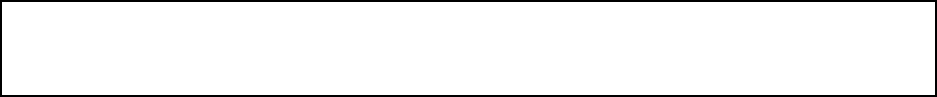 UNICO. - Por unanimidad se aprueba el acta 33, correspondiente a la Sesión Ordinaria del día 09 de diciembre del 2019. (ARAE-170/2019)……………….……………………………………………………………………Posteriormente, el secretario del R. Ayuntamiento el, Licenciado Andrés Concepción Mijes Llovera, Comenta: Para dar cumplimiento al artículo 49 de la Ley de Gobierno Municipal del Estado de N.L., se les informa a los presentes los acuerdos tomados en la pasada sesión ordinaria, los cuales son:1.- Aprobación del acta 31, correspondiente a la sesión solemne del día 27 de noviembre del 2019;2.- Aprobación del acta 32, correspondiente a la sesión ordinaria del día 27 de noviembre del 2019;3.- Aprobación de propuesta para someter a consulta pública por 15 días hábiles iniciativa del reglamento de atención a familiares y víctimas del delito de desaparición forzada de personas y desaparición cometida por particulares; 4.- Aprobación de propuesta para someter a consulta pública por 15 días hábiles iniciativa del reglamento para parques acuáticos, albercas y balnearios del municipio de General Escobedo;5.- Aprobación de propuesta para someter a consulta pública por 15 días hábiles reformas a los reglamentos de zonificación y usos de suelo; de construcción; y de anuncios; todos del municipio de General Escobedo; y6.- Aprobación de la propuesta para turnar a comisiones el análisis para la formulación y expedición de convocatoria para la entrega de reconocimiento al mérito deportivo en el marco del programa entrenando valores del municipio de General Escobedo, nuevo león;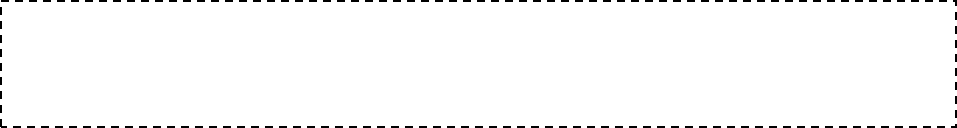 PUNTO 3 DEL ORDEN DEL DÍA. PRESENTACIÓN DEL DICTAMEN QUE CONTIENE EL PROYECTO DEL PRESUPUESTO DE EGRESOS DEL MUNICIPIO DE GENERAL ESCOBEDO PARA EL EJERCICIO FISCAL 2020……………………….………………………………………………………………………………………………………………El Secretario del R. Ayuntamiento el Licenciado Andrés Concepción Mijes Llovera, comenta lo siguiente: ahora bien, damos paso al punto 3 del orden del día, donde se lleva a cabo la presentación del dictamen que contiene el proyecto del presupuesto de egresos del municipio de General Escobedo, N.L.  para el ejercicio fiscal 2020, el documento mencionado ha sido circulado anteriormente, señalando que también será transcrito al acta que corresponda, por lo que se propone la dispensa de su lectura; quienes estén de acuerdo con dicha propuesta sírvanse manifestarlo en la forma acostumbrada. El Pleno, con 14 votos a favor y 1 abstención por parte de la Regidora Carolina María Vázquez Juárez emite de manera económica el siguiente acuerdo:UNICO.- Por mayoria se aprueba la dispensa del Dictamen que contiene el Proyecto del Presupuesto de Egresos del Municipio de General Escobedo para el ejercicio fiscal 2020.Menciona el Licenciado Andres Mijes: Algún comentario sobre el asunto en turno.Acto seguido la Regidora Carolina María Vázquez Juárez manifiesta lo siguiente muy buenas tardes compañeros a todos a mí la verdad me llamo mucha la atención y más que nada preguntarle al señor Secretario de Finanzas por qué tanta desproporción en cuanto a comparación del 2019 al 20020 por ejemplo otras prestaciones sociales y económicas, que es lo que cubre, que es lo que abarca, porque hubo un incremento del 44.6 Acto seguido el Lic. Andrés Mijes Lloverá Secretario del R. Ayuntamiento manifiesta lo siguiente si es tan amable regidora en hacer toda su deducción para que pueda contestarle el tesorero o sea todo, si pero todo le estoy diciendo yo que estoy conduciendo la sesión, que termine de hacer toda su intervención para que el le conteste en su momento todo lo que tenga que contestar y no generar un dialogo entre ustedes, estamos en una sesión es correcto.Acto seguido la Regidora Carolina María Vázquez Juárez manifiesta lo siguiente yo ocupo que yo si necesito que me explique qué es lo que cubre cada incremento Acto seguido el Lic. Andrés Mijes Lloverá Secretario del R. Ayuntamiento comenta lo siguiente termine de presentar todo y luego ya le va contestando punto por punto si o lo que tenga que contestarle.Acto seguido la Regidora Carolina María Vázquez Juárez manifiesta lo siguiente okey otras prestaciones sociales económicas que tienen 44.60 de incremento, pagos, estímulos a servidores públicos de 125.00 por ciento de aumento, alimentos y utensilios que suman el 52.90 por ciento, servicios, comunicación social y publicidad que tienen 44.39 por ciento, servicios y traslados de viáticos 65.8 por ciento otros servicios generales, 414. 48 por ciento, ayudas sociales 30.80 por ciento, adeudo de ejercicios fiscales anteriores ADEFAS 48.93 por ciento. Acto seguido el C.P. Cesar Erubiel Leija Franco Secretario de Administración, Finanzas y Tesorero Municipal comenta lo siguiente buenas tardes a todos los miembros de este ayuntamiento estos datos no son correctos, andan por ahí ahorita en la mañana, la evaluación del dictamen se tomaron unos datos del ejercicio 2018 por lo cual se pone una disculpa aquí en la mesa, tengo los datos del 19, si yo los comparo en lo planeado en lo presentado para el ejercicio 20, usted me da unas disminuciones muy significativas y en otras pues casi no el aumento son números pequeños, repito fueron datos anteriores.Acto seguido la Regidora Carolina María Vázquez Juárez manifiesta lo siguiente, pero son los datos que usted nos hizo llegar.Acto seguido el C.P. Cesar Erubiel Leija Franco Secretario de Administración, Finanzas y Tesorero Municipal comenta lo siguiente sí.Acto seguido la Regidora Carolina María Vázquez Juárez manifiesta lo siguiente es que yo me estoy basando.Acto seguido el Lic. Andrés Mijes Lloverá Secretario del R. Ayuntamiento comenta lo siguiente momento regidora, es importante pedir la palabra le vuelvo a decir que no generar un dialogo entre ustedes sí. Acto seguido el C.P. Cesar Erubiel Leija Franco Secretario de Administración, Finanzas y Tesorero Municipal comenta lo siguiente lo voy a checar ahorita en los rubros que me dijo servicios personales por ejemplo se aumentó, bajo un 4 por ciento, me voy a ir a otras prestaciones sociales aumento un 23 por ciento, porque aumenta a la Secretaria de Seguridad Publica que tenemos proyectado en el mes de Enero darles su estimo y darles su incremento salarial que nos maraca el FORTASEG y que nos está pidiendo la alcaldesa para mejores estímulos para el desempeño de ellos, derivados de los resultados que estamos obteniendo aquí y es una motivación para que sigan desempeñando convaleciente el tema que tenemos, el tema de viáticos bajo comparado estoy proyectando una disminución del 65 por ciento si con este   ejercicio que viene el 20, únicamente son los 3 grandes rubros que traigo el área de comunicación social se incrementa un 20 por ciento, porque se le dota de cámaras, proyectores, etcétera, etcétera para que el mismo personal siga desempeñando su trabajo son las campañas que yo tengo de pagar el predial este es uno de los rubros que yo tengo por lo cual cada uno de ustedes que tiene la palabra, ahí está mi oficina para mostrarles los números como son comparado con el cierre del 19 lo pongo a su consideración.Acto seguido la Regidora Carolina María Vázquez Juárez manifiesta lo siguiente puedo tomar la palabra digo este la información que yo les estoy basando me estoy basando en la información que ustedes nos hicieron llegar, entonces no es un error mío es un error de ustedes que no nos están pasando la información correcta y en eso me estoy basando.Acto seguido el Lic. Andrés Mijes Lloverá Secretario del R. Ayuntamiento comenta lo siguiente algún otro comentario.Acto seguido la Regidora Carolina María Vázquez Juárez manifiesta lo siguiente  compañeros les propongo modificar por ejemplo  los rubros otros servicios generales que aumentan el 400 por ciento alimentos y subsidios que aumentan el 56 por ciento, servicio de traslados y viáticos que aumentan el 65 por ciento, servicio de comunicación social y publicidad que aumenta un 44.39 por ciento disminuyéndolos a la mitad para destinar el ahorro a municipio, disminuir el monto de obra pública proyectado o bien para comparar más equipo de defensa y seguridad, se supone que somos el modelo nacional de seguridad para ser congruentes no podemos derrochar importantes sumas de dinero público de lo contrario no podre respaldar un proyecto de presupuesto que pareciera electoral de partidos que parecen preparar una campaña electoral es cuánto.Al no haber más comentarios, se somete a votación de los presentes, quienes estén a favor del dictamen presentado en este punto del orden del día, sírvanse manifestarlo en la forma acostumbrada. El Pleno, con 14 votos a favor y 1 contra por parte de la Regidora Carolina María Vázquez Juárez emite de manera económica el siguiente acuerdo:UNICO.- Por mayoria se aprueba el Dictamen que contiene el Proyecto del Presupuesto de Egresos del Municipio de General Escobedo para el ejercicio fiscal 2020. (ARAE-171/2019)…………………………………………………………………………………………………………………………A continuación se transcribe en su totalidad el dictamen aprobado en el presente punto del orden del día:CC. INTEGRANTES DEL PLENO DEL R. AYUNTAMIENTO DEL MUNICIPIO DE GENERAL ESCOBEDO, N.L.PRESENTES.-Atendiendo la convocatoria los integrantes de la Comisión de Hacienda Municipal y Patrimonio de este Ayuntamiento, con fundamento en lo establecido por los artículos 70, 73 punto 2 y 74 fracción II inciso E) del Reglamento Interior del R. Ayuntamiento, de esta ciudad, nos permitimos presentar a este cuerpo colegiado El Proyecto de Presupuesto de Egresos para el Ejercicio Fiscal 2020, del Municipio de General Escobedo, Nuevo León, mismo que fue elaborado por la Secretaría de Administración, Finanzas y Tesorería Municipal, bajo los siguientes antecedentes:ANTECEDENTESLa Secretaria de Administración, Finanzas y Tesorero Municipal, llevó a cabo una reunión con los integrantes de la Comisión de Hacienda Municipal y Patrimonio, a fin de presentar y explicarnos el proyecto de presupuesto de egresos a ejercer durante el año 2020.Una vez terminada la presentación, los integrantes de esta Comisión de Hacienda Municipal y Patrimonio, nos avocamos al análisis del documento, con la finalidad de presentar el dictamen correspondiente a este Ayuntamiento. Es de señalarse que para el Ejercicio Fiscal 2020, el R. Ayuntamiento mediante acuerdo tomado el día 12 de Noviembre de 2019, autorizó presentar al H. Congreso del Estado, para su aprobación un proyecto de Presupuesto de Ingresos para el Ejercicio Fiscal de 2020, por el monto de $ 1’391´580,728.73 (Un mil trescientos noventa y un millones quinientos ochenta mil setecientos veintiocho  pesos 73/100 M.N.), con vigencia a partir del 1º de enero de 2020.En razón a lo anterior, de haber algún cambio por parte del H. Congreso del Estado de Nuevo León al proyecto de Presupuesto de Ingresos para el Ejercicio Fiscal de 2020, este Presupuesto de Egresos se ajustará en lo conducente.En el citado Proyecto de Presupuesto de Egresos, la Comisión de Hacienda Municipal y Patrimonio encontró los siguientes datos relevantes: Los egresos a ejercer se van a destinar de la siguiente manera, entre los programas que se consideran en el Plan Municipal de Desarrollo.Así mismo, en cumplimiento en lo dispuesto en los artículos 115, fracción IV, inciso c) párrafo cuarto de la Constitución Política de los Estados Unidos Mexicanos, que establece: Las Legislaturas de los Estados aprobarán las leyes de ingresos de los municipios, revisarán y fiscalizarán sus cuentas públicas. Los presupuestos de egresos serán aprobados por los ayuntamientos con base en sus ingresos disponibles, y deberán incluir en los mismos, los tabuladores desglosados de las remuneraciones que perciban los servidores públicos municipales, sujetándose a lo dispuesto en el artículo 127 de esta Constitución. Así como en lo estipulado en el párrafo segundo del artículo 179 segundo párrafo de la Ley de Gobierno Municipal del Estado de Nuevo León; se presenta para su aprobación y publicación el Tabulador de Remuneraciones de los Servidores Públicos del R. Ayuntamiento de General Escobedo Nuevo León para el ejercicio fiscal 2020. TABULADOR DE REMUNERACIONES 2020El Tabulador de Remuneraciones consigna los sueldos mínimos y máximos de percepciones ordinarias mensuales aplicables a los servidores públicos en función del cargo que desempeñan.De conformidad con el artículo 127 de la Constitución Política de los Estados Unidos Mexicanos y conforme a la disponibilidad presupuestal y a las funciones que desempeñan, el Ayuntamiento podrá determinar de manera extraordinaria bonos y/o compensaciones a los servidores públicos.El presente Tabulador no contempla percepciones por concepto de aguinaldo y/o bonos de actuación que llegaren a determinarse.CONSIDERANDOSPRIMERO.- Que el artículo 33, Fracción II  inciso c), de la Ley de Gobierno Municipal del Estado de Nuevo León, señala como facultad de los Ayuntamientos Presentar con oportunidad, y en su caso aprobar el presupuesto anual de egresos. SEGUNDO.- Que el artículo 66, fracción IV, de la Ley en mención, requieren de Publicación en la Gaceta Municipal o en el Periódico Oficial del Estado. La aprobación de los presupuestos anuales de egresos, así como las modificaciones a este. TERCERO.- Que al respecto, el numeral 178 de la citada Ley, el Presupuesto de Egresos Municipal será el que apruebe el Ayuntamiento, para sufragar, desde el 1º de enero hasta el 31 de diciembre del ejercicio anual correspondiente, las actividades, las obras y los servicios públicos previstos en los programas a cargo de las dependencias de la administración pública centralizada y paramunicipal. CUARTO.- Que el Proyecto de Presupuesto de Egresos toma como base el proyecto de Presupuesto de Ingresos aprobado por el Ayuntamiento, en fecha 12 de noviembre de 2019 y turnado para su aprobación al H. Congreso del Estado de Nuevo León. QUINTO.- Que en virtud de que el presente Proyecto de Presupuesto de Egresos, presenta en forma razonable la utilización de los recursos que van a ingresar a las arcas municipales de acuerdo al Proyecto de Presupuesto de Ingresos aprobado por este Ayuntamiento y turnado a su vez para su autorización al H. Congreso del Estado de Nuevo León, y que se cumple con lo establecido de hacer la presentación de acuerdo a lo que se va a gastar en cada uno de los programas del Plan Municipal de Desarrollo.Por lo anteriormente expuesto, y con fundamento en lo establecido por los artículos 40, 69, 74 y 76 del Reglamento Interior del R. Ayuntamiento del Municipio de General Escobedo, los integrantes de la Comisión de Hacienda y Patrimonio, nos permitimos poner a su consideración los siguientes:RESOLUTIVOSPRIMERO.- Se apruebe el Presupuesto de Egresos para el año 2020, en los términos planteados por la Administración Municipal, a través del C. Secretario de Administración, Finanzas y Tesorero Municipal, y que asciende a la cantidad de $ 1,391,580,728.00SEGUNDO.- En caso de que el H. Congreso del Estado apruebe para este Municipio un Presupuesto de Ingresos que difiera en montos con los señalados en el proyecto autorizado por este R. Ayuntamiento, deberán realizarse las adecuaciones correspondientes al Presupuesto de Egresos para el Ejercicio Fiscal de 2020 de este Municipio. TERCERO.- Se apruebe la propuesta de distribución de los Fondos Federales del Ramo 33, para los Fondos de Infraestructura Social y Fortalecimiento Municipal.CUARTO.- Se apruebe el Tabulador de Remuneraciones para el año 2020.QUINTO.- Que en caso de que se generen ingresos adicionales a los presupuestados, los mismos se destinen a la inversión en obras y servicios públicos, así como para la adquisición de bienes de activo fijo, así como los ajustes derivados del Plan Municipal de Desarrollo y todos aquellos tendientes a atender las necesidades más apremiantes de la comunidad.SEXTO.- Que se dé la debida difusión al resumen del Presupuesto de Egresos para el año 2020, que habrá de ejercer el Municipio de Escobedo, para el conocimiento de los ciudadanos Escobedenses, y sea turnado para su publicación tanto en la Gaceta Municipal como en el Periódico Oficial del Estado de Nuevo León. Así lo acuerdan y firman los integrantes de la Comisión de Hacienda Municipal y Patrimonio a los 18 días del mes de diciembre del año 2019.PUNTO 4 DEL ORDEN DEL DÍA. PRESENTACIÓN DEL DICTAMEN INFORME CONTABLE Y FINANCIERO DE LA SECRETARÍA DE ADMINISTRACIÓN, FINANZAS Y TESORERÍA MUNICIPAL DE GENERAL ESCOBEDO CORRESPONDIENTE AL MES DE NOVIEMBRE DEL 2019.……………………………………………………………………………………………………………………………………..El Secretario del R. Ayuntamiento el Licenciado Andrés Concepción Mijes Llovera, comenta lo siguiente: pasamos ahora al punto 4 del orden del día, referente al Informe contable y financiero de la Secretaría de Administración, Finanzas y Tesorería Municipal de General Escobedo correspondiente al mes de noviembre del 2019; su dictamen ha sido circulado con anterioridad y en virtud de que será transcrito textualmente en el acta que corresponda se propone la dispensa de su lectura, quienes estén de acuerdo con dicha propuesta sírvanse manifestarlo en la forma acostumbrada.El Pleno, con 14 votos a favor y 1 abstención por parte de la Regidora Carolina María Vázquez Juárez emite de manera económica el siguiente acuerdo:UNICO.- Por mayoria se aprueba la dispensa del Dictamen que contiene el al Informe contable y financiero de la Secretaría de Administración, Finanzas y Tesorería Municipal de General Escobedo correspondiente al mes de noviembre del 2019.El Secretario del R. Ayuntamiento, Licenciado Andrés Concepción Mijes Llovera, manifiesta si existe algún otro comentario al respectoActo seguido la Regidora Carolina María Vázquez Juárez manifiesta lo siguiente eh si yo es el orden 4 verdad, este nuevamente señor secretario como cada junta de cabildo le comento que la información que me manda a mí no me ayuda para poder emitir un voto razonado así es que mi voto será en contra y por favor le pido en la sesión pasada también se lo pedí que nos mande todo desglosado para nosotros emitir el voto razonado es cuánto.El Pleno, con 14 votos a favor y 1 contra por parte de la Regidora Carolina María Vázquez Juárez emite de manera económica el siguiente acuerdo:UNICO.- Por mayoria se aprueba el Dictamen que contiene el al Informe contable y financiero de la Secretaría de Administración, Finanzas y Tesorería Municipal de General Escobedo correspondiente al mes de noviembre del 2019. (ARAE-172/2019)…………………………………………………………………………………………………………………………A continuación se transcribe en su totalidad el dictamen aprobado en el presente punto del orden del día:      CC. INTEGRANTES DEL R. AYUNTAMIENTO DE GENERAL ESCOBEDO, N. L.PRESENTES.-Atendiendo la convocatoria correspondiente de la Comisión de Hacienda Municipal y Patrimonio, los integrantes de la misma, en Sesión de Comisión del 18 de diciembre del año en curso acordaron con fundamento en lo establecido por los artículos 33 fracción III inciso i), y 37 fracción I inciso d) de la Ley de Gobierno Municipal del Estado de Nuevo León; y por los artículos 78, 79, fracción II, 80,  82, fracción III, 85, fracción V, 96, 97, 101, 106 ,108 y demás aplicables del Reglamento Interior del R. Ayuntamiento de este Municipio, presentar a este pleno del R. Ayuntamiento el Informe Contable y Financiero de la Secretaría de Administración, Finanzas y Tesorero Municipal de General Escobedo Nuevo León correspondiente al mes de noviembre  del año 2019 bajo los siguientes:ANTECEDENTESLa Secretaría de Administración, Finanzas y Tesorero Municipal, previo acuerdo de la Presidencia Municipal, llevó a cabo una reunión con los integrantes de la Comisión de Hacienda Municipal y Patrimonio, a fin de presentar y explicarnos el informe financiero de origen y aplicación de recursos correspondientes al mes de noviembre del año 2019.En el citado Informe, la Comisión de Hacienda Municipal y Patrimonio encontró los siguientes datos relevantes: Dentro del Período comprendido entre el 1º- primero de noviembre del 2019 - dos mil diecinueve, al 30–treinta de noviembre del mismo año, fueron reportados un total de ingresos por la cantidad de $101,376,056 (ciento un millones trescientos setenta y seis mil cincuenta y seis pesos 00/100 M.N.), por concepto de Impuestos, Derechos, Productos, Aprovechamientos, Participaciones, Aportaciones Federales, Aportaciones Estatales, Contribuciones de Vecinos y Financiamiento. Con un acumulado de $1,280,908,769 (mil doscientos ochenta millones novecientos ocho mil setecientos sesenta y nueve pesos 00/100 M.N.).En ese mismo Período, se reportó un total de egresos por concepto de gasto en Administración Pública, Servicios Comunitarios, Desarrollo Social, Seguridad de Justicia y Proximidad, Administración Hacendaria, Obligaciones Financieras, Obra Pública, Desarrollo Urbano y Ecología, obra en proceso, obra terminada y Aportaciones Federales, por el monto de $106,889,314 (ciento seis millones ochocientos ochenta y nueve mil trescientos catorce pesos 00/100 M.N.). Con un acumulado de $ 1,131,714,820 (mil ciento treinta y un millones setecientos catorce mil ochocientos veinte pesos 00/100 M.N.).En ese orden de ideas, dentro del Período que se informa, existió un remanente negativo del Municipio por la cantidad de -$5,513,258 (cinco millones quinientos trece mil doscientos cincuenta y ocho pesos 00/100 Moneda Nacional). Con un acumulado positivo de $149,193,948 (ciento cuarenta y nueve millones ciento noventa y tres mil novecientos cuarenta y ocho pesos 00/100 Moneda Nacional). Lo anterior se resume conforme a la siguiente tabla:Una vez terminada la presentación, los integrantes de esta Comisión de Hacienda Municipal y Patrimonio, nos avocamos al análisis del documento con la finalidad de presentar el dictamen correspondiente a este Ayuntamiento.CONSIDERACIONESPRIMERO.- Que el artículo 100, fracciones XIX de la Ley de Gobierno Municipal del Estado de Nuevo León, establece como obligación del Tesorero Municipal, Presentar mensualmente un informe contable y financiero al Ayuntamiento.SEGUNDO.-Que el artículo 33, fracción III   inciso i) de la Ley de Gobierno Municipal del Estado de Nuevo León, menciona que el Ayuntamiento tendrá las siguientes facultades y obligaciones. En materia de Hacienda Pública Municipal, Conocer los informes contables y financieros rendidos mensualmente por el Tesorero Municipal; TERCERO.- Que los integrantes de esta Comisión sostuvieron una reunión con la Secretaría de Administración, Finanzas y Tesorero Municipal, en la cual nos presentó y explico los documentos que contemplan la descripción del origen y aplicación de los recursos financieros que integran el mes de noviembre del año 2019.Por lo anterior, se tiene a bien recomendar a este pleno, previo análisis, la aprobación en su caso de los siguientes:RESOLUTIVOSPrimero.- Se apruebe el informe financiero de origen y aplicación de recursos del municipio de General Escobedo, correspondiente al mes de noviembre del año 2019.Segundo.- Que se dé la debida difusión al informe Financiero de Origen y Aplicación de Recursos del Municipio, correspondiente al mes de noviembre del año 2019.Así lo acuerdan quienes firman al calce del presente Dictamen, en sesión de la Comisión de Hacienda Municipal y Patrimonio a los 18 días del mes de diciembre del año 2019. PUNTO 5 DEL ORDEN DEL DÍA. PRESENTACIÓN DEL DICTAMEN DE LA SEGUNDA MODIFICACIÓN AL PRESUPUESTO DE EGRESOS DEL MUNICIPIO DE GENERAL ESCOBEDO CORRESPONDIENTE AL EJERCICIO FISCAL 2019.El Secretario del R. Ayuntamiento el Licenciado Andrés Concepción Mijes Llovera, comenta lo siguiente: ahora bien, damos paso al punto 5 del orden del día, referente a la propuesta de Propuesta de segunda modificación al presupuesto de egresos del Municipio de General Escobedo correspondiente al ejercicio fiscal 2019; su dictamen ha sido circulado entre los miembros de este r. ayuntamiento, y en virtud de que será transcrito en su totalidad al acta que corresponda se propone la dispensa de su lectura, quienes estén de acuerdo con dicha propuesta sírvanse manifestarlo en la forma acostumbrada.El Pleno, con 14 votos a favor y 1 abstención por parte de la Regidora Carolina María Vázquez Juárez emite de manera económica el siguiente acuerdo:UNICO.- Por mayoria se aprueba la dispensa de lectura del Dictamen relativo la propuesta de Propuesta de segunda modificación al presupuesto de egresos del Municipio de General Escobedo correspondiente al ejercicio fiscal 2019.El Secretario del R. Ayuntamiento, Licenciado Andrés Concepción Mijes Llovera, manifiesta si existe algún comentario al respecto.El Pleno, con 14 votos a favor y 1 contra por parte de la Regidora Carolina María Vázquez Juárez emite de manera económica el siguiente acuerdo:UNICO.- Por mayoria se aprueba el Dictamen relativo la propuesta de Propuesta de la segunda modificación al presupuesto de egresos del Municipio de General Escobedo correspondiente al ejercicio fiscal 2019 (ARAE-173/2019)………………………………………………………………………..……………….A continuación se transcribe en su totalidad el dictamen aprobado en el presente punto del orden del día:CC. INTEGRANTES DEL PLENO DEL R. AYUNTAMIENTO DEL MUNICIPIO DE GENERAL ESCOBEDO, N.L.PRESENTES.-Atendiendo la convocatoria correspondiente de la Comisión de Hacienda Municipal y Patrimonio, los integrantes de la misma, en Sesión de Comisión del 18 de diciembre del año en curso acordaron con fundamento en la fracción V. del Artículo 36, 38, y la fracción II del Artículo 40 de la Ley de Gobierno Municipal, así como en los Artículos 78, 79, 82 fracción III, 96, 101, 102, 103, 106, 108 y 110 del Reglamento Interior del Republicano Ayuntamiento del Municipio de General Escobedo Nuevo León, presentar ante este pleno El Proyecto de la segunda Modificación al Presupuesto de Egresos para el Ejercicio Fiscal 2019, del Municipio de General Escobedo, Nuevo León, mismo que fue elaborado por la Secretaría de Administración, Finanzas y Tesorero Municipal, bajo los siguientes:ANTECEDENTESEl Secretario de Administración, Finanzas y Tesorero Municipal, llevó a cabo una reunión con los integrantes de la Comisión de Hacienda Municipal y Patrimonio, a fin de presentar y explicarnos el proyecto de la segunda Modificación al presupuesto de egresos a ejercer del año 2019.Una vez terminada la presentación, los integrantes de esta Comisión de Hacienda Municipal y Patrimonio, nos avocamos al análisis del documento, con la finalidad de presentar el dictamen correspondiente a este Ayuntamiento. Es de señalarse que para el Ejercicio Fiscal 2019, el R. Ayuntamiento mediante acuerdo tomado el día 20 de Diciembre del 2018  autorizó el proyecto de Presupuesto de Egresos para el Ejercicio Fiscal de 2019, por el monto de $  1,337,391,827.71 (Un mil trescientos treinta y siete millones trescientos noventa y un mil ochocientos veintisiete pesos 71/100 M.N.), con vigencia a partir del 1º de enero de 2019.Posterior a lo antes mencionado el R. Ayuntamiento mediante acuerdo tomado el día 21 de Mayo del 2019 autorizó la primera modificación al proyecto de Presupuesto de Egresos para el Ejercicio Fiscal de 2019 distribuido en los siguientes rubros.Debido a que el gasto público municipal se ejerce en función a las necesidades de la ciudadanía, mismas que son plasmadas en el Plan Municipal de Desarrollo, el cual fue aprobado en sesión ordinaria No. 08 de fecha 30 de enero del 2019, se presenta la necesidad de modificar el Presupuesto para el Ejercicio 2019, a fin de adecuarlo a los programas que se están implementando, y con ello estar en posibilidades de brindar a la ciudadanía servicios públicos de calidad.CONSIDERANDOSPRIMERO.- Que la Ley de Gobierno Municipal del Estado de Nuevo León, dispone en su artículo 130 que los Presupuestos de Egresos Municipales serán los que aprueben los Ayuntamientos respectivos, para sufragar, desde el 1o. de enero hasta el 31 de diciembre del ejercicio anual correspondiente, las actividades, las obras y los servicios públicos previstos en los programas a cargo de las dependencias directas y los organismos descentralizados que conforman la Administración Pública Municipal. SEGUNDO.- Por su parte el diverso 131 del ordenamiento legal invocado, precisa que el Presupuesto de Egresos además de comprender las erogaciones a que se refiere el Artículo 130, deberá incorporar los subsidios, donaciones, estímulos, transferencias y demás conceptos de gastos que se otorguen a Asociaciones, Patronatos, Instituciones de Beneficencia Pública y Privada y demás Organizaciones similares a estas. TERCERO.- En su artículo 132 La Ley de referencia establece que el presupuesto del Gasto Público Municipal se sujetará a los objetivos y prioridades que señale el Plan Municipal de Desarrollo y sus Programas, mientras que el diverso 133, prevé que los Presupuestos de Egresos regularán el Gasto Público Municipal y se formularán con apoyo en Programas que señalen objetivos, metas y unidades responsables de su ejecución, detallando las asignaciones presupuestarias a nivel de partidas y la calendarización de sus ejercicios. A más tardar el día 31 de diciembre del año que antecede al ejercicio de su Presupuesto de Egresos, cada Ayuntamiento debe publicar un resumen del mismo en el Periódico Oficial del Estado. Asimismo, las modificaciones al Presupuesto de Egresos que autorice el Ayuntamiento, deberán publicarse en el Periódico Oficial del Estado, dentro de los quince días siguientes a la fecha del acuerdo respectivo. Por lo anteriormente señalado, se somete a consideración del pleno del R. Ayuntamiento, los siguientes:RESOLUTIVOSPRIMERO.- Se apruebe la segunda modificación al Presupuesto de Egresos para el Ejercicio 2019 en los términos planteados por la Administración Municipal, a través de la Secretaría de Administración, Finanzas y Tesorero Municipal de General Escobedo, para quedar en los siguientes términos:SEGUNDA MODIFICACION AL PRESUPUESTO DE EGRESOS PARA EL EJERCICIO 2019LISTADO DE OBRASSEGUNDO.- El presente dictamen se turne para su publicación tanto en la Gaceta Municipal, así como en el Periódico Oficial del Estado de Nuevo León, de conformidad con lo establecido en los Artículos 27, Fracción IV y 133 de la Ley de Gobierno Municipal del estado de Nuevo León. Así lo acuerdan y firman los integrantes de la Comisión de Hacienda Municipal y Patrimonio a los 18 días del mes de diciembre del año 2019.PUNTO 6 DEL ORDEN DEL DÍA. PRESENTACIÓN DEL DICTAMEN RELATIVO A LA PROPUESTA PARA SOMETER A CONSULTA PÚBLICA POR 15 DÍAS HÁBILES REFORMA AL REGLAMENTO INTERIOR DE LA ADMINISTRACIÓN PÚBLICA DE GENERAL ESCOBEDO.El Secretario del R. Ayuntamiento el Licenciado Andrés Concepción Mijes Llovera, comenta lo siguiente: damos paso al punto 6 del orden del día, referente a la propuesta para someter a Consulta Pública por 15 días hábiles Reforma al Reglamento Interior de la Administración Pública de General Escobedo; su dictamen ha sido circulado entre los miembros de este r. ayuntamiento, y en virtud de que será transcrito en su totalidad al acta que corresponda se propone la dispensa de su lectura, quienes estén de acuerdo con dicha propuesta sírvanse manifestarlo en la forma acostumbrada.El Pleno, con 14 votos a favor y 1 abstención por parte de la Regidora Carolina María Vázquez Juárez emite de manera económica el siguiente acuerdo:UNICO.- Por mayoria se aprueba la dispensa de lectura de la propuesta para someter a Consulta Pública por 15 días hábiles Reforma al Reglamento Interior de la Administración Pública de General Escobedo.El Secretario del R. Ayuntamiento, Licenciado Andrés Concepción Mijes Llovera, manifiesta si existe algún comentario al respecto.El Pleno  emite de manera económica el siguiente acuerdo:UNICO.- Por Unanimidad se aprueba la propuesta para someter a Consulta Pública por 15 días hábiles Reforma al Reglamento Interior de la Administración Pública de General Escobedo. (ARAE-175/2019)…………………………………………………………………………………………………………………….A continuación se transcribe en su totalidad el dictamen aprobado en el presente punto del orden del día:CC. Integrantes del Pleno del R. Ayuntamientode General Escobedo, Nuevo León.Presentes.-	 	Atendiendo la convocatoria correspondiente de las Comisiones Unidas de Participación Ciudadana y Reglamentación y Mejora Regulatoria, los integrantes de las mismas acordaron en sesión de comisiones del 18 de diciembre del año en curso, y con fundamento en lo establecido por la fracción I del Artículo 13, 36 fracciones V y VII, 162 y 167 de la Ley de Gobierno Municipal del Estado de Nuevo León; así como por los artículos 78, 79, 82 fracción II, 84 fracción I y  II, 96, 97, 101, 102, 103, 108 y demás aplicables del Reglamento Interior del R. Ayuntamiento presentar a este pleno del R. Ayuntamiento la propuesta para someter a Consulta pública por 15-quince días hábiles reforma al Reglamento Interior de la Administración Pública del Municipio de General Escobedo, Nuevo León bajo los siguientes:ANTECEDENTESPRIMERO.- El municipio de General Escobedo, Nuevo León, es una ciudad en constante desarrollo, con extensiones considerables de reservas urbanas, donde a través de los Planes de Desarrollo Urbano debe prevalecerse el crecimiento ordenado de la ciudad y una adecuada zonificación que no impacte negativamente al ecosistema, ni a la vida comunitaria. En virtud de esto se considera necesaria la planificación ecológica mediante una regulación local acorde al contexto.SEGUNDO. Por lo anterior, mediante reformas publicadas en fecha 06 de noviembre del 2019 en el Periódico Oficial del Estado de Nuevo León se estableció la existencia de una Unidad de Protección Ambiental, encargada de investigar y substanciar los procedimientos sancionatorios por violación a las disposiciones del Reglamento de Ecología y Protección Ambiental en el Municipio, modificando por consiguiente la denominación de la Secretaría de Desarrollo Urbano y Ecología para quedar como Secretaría de Desarrollo Urbano, entre otras características con las que actualmente cuentan ordenamientos diversos que regulan el accionar del gobierno municipal de esta ciudad.TERCERO.- En virtud de ello y con la finalidad de que exista un trabajo coadyuvante entre las oficinas encargadas de establecer orden en materia urbanística y ambiental en nuestra urbe, la Secretaría de Desarrollo Urbano solicitó el someter a consulta pública reforma al Reglamento Interior de la Administración para establecer orgánicamente áreas que permitan cumplir con el objetivo expuesto en este antecedente.CUARTO- Por lo antes expuesto, estas comisiones dictaminadoras proponen llevar a cabo consulta pública para reformar el Reglamento Interior de la Administración Pública de General Escobedo.CONSIDERACIONESPRIMERO.- Que el segundo párrafo, de la fracción II, del artículo 115, de la Constitución Política de los Estados Unidos Mexicanos, dispone que los ayuntamientos tendrán facultades para aprobar, de acuerdo con las leyes en materia municipal que deberán expedir las legislaturas de los Estados, los bandos de policía y gobierno, los reglamentos, circulares y disposiciones administrativas de observancia general dentro de sus respectivas jurisdicciones, que organicen la administración pública municipal, regulen las materias, procedimientos, funciones y servicios públicos de su competencia y aseguren la participación ciudadana y vecinal.SEGUNDO.- La fracción I. del Artículo 13 de la Ley de Gobierno Municipal del Estado de Nuevo León, menciona que es derecho de los vecinos del Municipio intervenir en los procedimientos de participación ciudadana, de consulta o decisión, que disponga el Municipio.TERCERO.- Que el inciso c) de la Fracción VII del Artículo 33 de la Ley de Gobierno Municipal del Estado de Nuevo León menciona como una de las obligaciones del Ayuntamiento en materia de participación ciudadana el fomentar la participación social y comunitaria en la toma de decisiones de gobierno, estableciendo medios institucionales de consulta.CUARTO.- Que el numeral 33, fracción I, inciso b), de la Ley de Gobierno Municipal del Estado de Nuevo León, señala como una facultad y obligación del Ayuntamiento, en materia de Gobierno y Régimen Interior, el aprobar reglamentos, circulares y disposiciones administrativas de carácter general dentro de su respectivo ámbito de competencia territorial, con sujeción a lo dispuesto por la Constitución Política de los Estados Unidos Mexicanos, la Constitución Política del estado Libre y Soberano de Nuevo León.QUINTO.- Que el artículo 226, de la citada Ley, establece que con la normatividad que acuerde el Ayuntamiento, se podrán modificar los reglamentos municipales cumpliendo con las disposiciones contenidas en la misma y con los procedimientos que se establezcan en ellos.SEXTO. - Que por su parte el artículo 228, de la Ley de Gobierno Municipal del Estado de Nuevo León, dispone que, en la medida en que se modifiquen las condiciones socioeconómicas del Municipio, en virtud de su crecimiento demográfico, del surgimiento y desarrollo de actividades productivas, de la modificación de las condiciones políticas y múltiples aspectos de la vida comunitaria, el Ayuntamiento deberá adecuar su reglamentación municipal, con el fin de preservar su autoridad institucional y propiciar el desarrollo armónico de la sociedad.Por lo anteriormente expuesto, y con fundamento en lo establecido por la fracción I del Artículo 13, 36 fracciones V y VII, 162 y 167 de la Ley de Gobierno Municipal del Estado de Nuevo León; así como por los artículos 78, 79, 82 fracción II, 84 fracción I y  II, 96, 97, 101, 102, 103, 108 y demás aplicables del Reglamento Interior del R. Ayuntamiento los integrantes de las Comisiones Unidas de Participación Ciudadana y Reglamentación y Mejora Regulatoria, nos permitimos poner a su consideración el siguiente:ACUERDOUNICO.- Se aprueba la propuesta para someter a consulta pública reforma al Reglamento Interior de la Administración Pública del Municipio de General Escobedo, en los términos establecidos en el cuerpo del presente Dictamen, esto por un plazo de 15-quince días hábiles contados a partir del día de la publicación de la Convocatoria en el Periódico Oficial del Estado, lo anterior con fundamento en el Artículo 65 de la Ley de Gobierno Municipal del Estado de Nuevo León.Así lo acuerdan quienes firman al calce del presente Dictamen, en sesión de las Comisiones Unidas de Participación Ciudadana y de Reglamentación y Mejora Regulatoria del R. Ayuntamiento del Municipio de General Escobedo, Nuevo León, a los 18 días del mes de diciembre del 2019.PUNTO 7 DEL ORDEN DEL DÍA. PROPUESTA DE INTEGRACIÓN DE LA COMISIÓN PERMANENTE DE MEDIO AMBIENTE Y ECOLOGÍA DEL AYUNTAMIENTO DE GENERAL ESCOBEDO…………………………El Secretario del R. Ayuntamiento el Licenciado Andrés Concepción Mijes Llovera, comenta lo siguiente: damos paso al punto 7 del orden del día, con fundamento en los artículos 35, inciso a fracción II., y 38 de la Ley de Gobierno Municipal del estado de Nuevo León; así como los artículos 78 y 80 del reglamento interior del r. ayuntamiento de este municipio, y en virtud de la entrada en vigor de la reforma al reglamento ya referido, por indicación de la c. presidenta municipal me permito exponerles a ustedes la propuesta de integración de la comisión permanente de medio ambiente y ecología del ayuntamiento de general Escobedo, para quedar de la siguiente manera:•	Regidora Stephanie Guadalupe Ramírez Guadian, Presidenta;•	Regidor Cuauhtémoc Sanchez morales, Secretario; y•	Regidor José Luis Sanchez Cepeda, Vocal;Algún comentario a la propuesta mencionada, al no haber se somete a votación de los presentes la propuesta referida en este punto del orden del día, quienes estén a favor de la misma, sírvanse manifestarlo en la forma acostumbrada.El Ayuntamiento en votación económica emite el siguiente Acuerdo:UNICO.- Por unanimidad se aprueba la propuesta de integración de la comisión permanente de medio ambiente y ecología del ayuntamiento de General Escobedo.PUNTO 8 DEL ORDEN DEL DÍA. PROPUESTA PARA LA DESIGNACIÓN DEL TITULAR DE LA UNIDAD DE PROTECCIÓN AMBIENTAL DEL GOBIERNO MUNICIPAL DE GENERAL ESCOBEDO, N.L.…………………………………………………………………………………………………………………………………….El Secretario del R. Ayuntamiento el Licenciado Andrés Concepción Mijes Llovera, comenta lo siguiente: damos paso ahora al punto 8 del orden del día, donde con fundamento en el artículo 110 bis de la ley de gobierno municipal del estado de nuevo león, así como artículo 4 del reglamento interior de la admón. pública de General Escobedo, y por indicación de la ciudadana presidenta municipal, se pone a consideración del pleno plantear la designación del titular de la unidad de protección ambiental del municipio de General Escobedo, por lo que se propone al Arq. Rolando Ríos Maldonado, quien con su experiencia en la materia aportara en el cumplimiento de las atribuciones que las distintas disposiciones legales le otorgan al titular del área mencionada;Hay algún comentario con la propuesta en turno al no haber más, se somete a votación de los presentes la propuesta expuesta en este punto del orden del día, quienes estén a favor de la misma, sírvanse manifestarlo en la forma acostumbrada.El Pleno con 14 votos a favor y 1 abstención por parte de la Regidora Carolina María Vázquez Juárez emite el siguiente Acuerdo:UNICO.- Por mayoria se la Propuesta para la designación del titular de la Unidad de Protección Ambiental del Gobierno Municipal de General Escobedo, N.L.PUNTO 9 DEL ORDEN DEL DIA. - ASUNTOS GENERALES Acto seguido, el secretario del R. Ayuntamiento, Licenciado Andrés Concepción Mijes Llovera menciona lo siguiente: siguiendo con el orden del día, damos paso al punto 11, referente a los asuntos generales.PUNTO 10 DEL ORDEN DEL DIA.- CLAUSURA DE LA SESIÓN.Acto seguido, el Secretario del R. Ayuntamiento, Licenciado Andrés Concepción Mijes Llovera menciona: agotados los puntos del orden del día y no habiendo más asuntos que tratar me permito agradecerles, regidores y síndicos, su participación en esta segunda sesión ordinaria correspondiente al mes de diciembre, por lo que le pedimos a la c. presidenta municipal llevar a cabo la declaración de clausura de los trabajos de esta misma.La Licenciada Clara Luz Flores Carrales menciona: Yo quiero agradecerles todo el trabajo, esfuerzo, el trabajo el compromiso, Escobedo es lo que es gracias a ustedes ya que ustedes han sido parte importante de desarrollo del municipio y no nadamas en el tema de seguridad sino que en diversos temas, y que el año que entra sigan los éxitos y que sigamos cosechando todos estos frutos de este esfuerzo que se hace con cada uno de ustedes, muy Feliz Navidad y que el año que viene sigan los éxitos.  La C. Presidente Municipal, Lic. Clara Luz Flores Carrales, comenta: Se declaran clausurados los trabajos de esta sesión ordinaria, siendo las 14 horas con 55 minutos, muchas gracias.CLARA LUZ FLORES CARRALESPRESIDENTA MUNICIPALANDRÉS CONCEPCIÓN MIJES LLOVERASECRETARÍO DEL R. AYUNTAMIENTOC. JUAN MANUEL MENDEZ MARTINEZ			________________________PRIMER REGIDORC. ALMA VELIA CONTRERAS ORTIZ			 ________________________SEGUNDA REGIDORAC. JOSE LUIS SANCHEZ CEPEDA				 ________________________TERCER REGIDORC. BRENDA ELIZABETH ORQUIZ GAONA 			 ________________________CUARTA REGIDORAC. WALTER ASRAEL SALINAS GUZMÁN			 ________________________QUINTO REGIDORC. MARICELA GONZÁLEZ RAMÍREZ			INASISTENCIA JUSTIFICADASEXTA REGIDORAC. MIGUEL QUEZADA RODRIGUEZ			__________________________SEPTIMO REGIDORC. STEPHANIE GUADALUPE RAMÍREZ GUADIAN         ________________________OCTAVA REGIDORAC. PEDRO GONGORA VALADEZ                			 ________________________NOVENO REGIDORC. CLAUDIA EDITH RAMOS OJEDA			________________________DÉCIMA REGIDORAC. MARIO ANTONIO  GUERRA CASTRO			________________________DÉCIMO PRIMER REGIDOR					C. WENDY MARICELA CORDERO GONZALEZ		________________________DÉCIMA SEGUNDA REGIDORAC. CUAUHTEMOC SANCHEZ MORALES			________________________DÉCIMO TERCER REGIDOR C.CAROLINA MARIA VAZQUEZ JUAREZ			   ________________________DÉCIMA CUARTA REGIDORAC. AMERICO RODRIGUEZ SALAZAR			      ________________________SÍNDICO PRIMEROC. LUCÍA ARACELY HERNÁNDEZ LÓPEZ			      ________________________SÍNDICO SEGUNDALista de Asistencia:Lista de Asistencia:Clara Luz Flores Carrales    Presidente MunicipalJuan Manuel Méndez Martínez    Primer Regidor   Alma Velia Contreras Ortiz        Segundo RegidorJosé Luis Sánchez Cepeda    Tercer RegidorBrenda Elizabeth Orquiz Gaona     Cuarto RegidorWalter Asrael Salinas Guzmán     Quinto RegidorMaricela González Ramírez                    Inasistencia Justificada     Sexto RegidorMiguel Quezada Rodríguez               Séptimo RegidorStephanie Guadalupe Ramírez Guadian     Octavo RegidorPedro Góngora Valadez      Noveno RegidorClaudia Edith Ramos Ojeda      Decimo RegidorMario Antonio Guerra Castro      Décimo Primer RegidorWendy Maricela Cordero González        Décimo Segundo RegidorCuauhtémoc Sánchez Morales Carolina Maria Vazquez Juarez Americo Rodríguez Salazar       Décimo Tercer Regidor      Decimo Cuarto Regidor     Sindico PrimeroLucía Aracely Hernández López       Síndico SegundoMUNICIPIO DE GENERAL ESCOBEDOMUNICIPIO DE GENERAL ESCOBEDOPresupuesto de Egresos para el Ejercicio Fiscal 2020Presupuesto de Egresos para el Ejercicio Fiscal 2020Clasificador por Objeto del Gasto Importe Servicios Personales    417,961,809.85 Remuneraciones al Personal de Carácter Permanente    299,455,279.00 Remuneraciones al Personal de Carácter Transitorio                       -   Remuneraciones Adicionales y Especiales      66,313,204.72 Seguridad Social        8,409,818.34 Otras Prestaciones Sociales y Económicas      41,983,507.79 Previsiones                       -   Pago de Estímulos a Servidores Públicos        1,800,000.00 Materiales y Suministros    153,757,665.59 Materiales de Administración, Emisión de Documentos y Artículos Oficiales      13,000,000.00 Alimentos y Utensilios        9,856,654.55 Materias Primas y Materiales de Producción y Comercialización                       -   Materiales y Artículos de Construcción y de Reparación      57,609,601.74 Productos Químicos, Farmacéuticos y de Laboratorio      20,230,240.03 Combustibles, Lubricantes y Aditivos      43,000,000.00 Vestuario, Blancos, Prendas de Protección y Artículos Deportivos        5,258,795.43 Materiales y Suministros para Seguridad                       -   Herramientas, Refacciones y Accesorios Menores        4,802,373.84 Servicios Generales    429,269,174.04 Servicios Básicos      80,723,153.92 Servicios de Arrendamiento      49,109,181.97 Servicios Profesionales, Científicos, Técnicos y Otros Servicios      46,622,736.01 Servicios Financieros, Bancarios y Comerciales      17,789,397.78 Servicios de Instalación, Reparación, Mantenimiento y Conservación    175,153,893.47 Servicios de Comunicación Social y Publicidad      25,070,000.00 Servicios de Traslado y Viáticos        3,008,787.06 Servicios Oficiales      27,775,705.01 Otros Servicios Generales        4,016,318.81 Transferencias, Asignaciones, Subsidios y Otras Ayudas        8,979,380.57 Transferencias Internas y Asignaciones al Sector PúblicoTransferencias al Resto del Sector PúblicoSubsidios y SubvencionesAyudas Sociales        8,979,380.57 Pensiones y JubilacionesTransferencias a Fideicomisos, Mandatos y Otros AnálogosTransferencias a la Seguridad SocialDonativosTransferencias al ExteriorBienes Muebles, Inmuebles e Intangibles    107,629,418.60 Mobiliario y Equipo de Administración      16,000,000.00 Mobiliario y Equipo Educacional y RecreativoEquipo e Instrumental Médico y de Laboratorio        5,100,000.00 Vehículos y Equipo de Transporte      23,000,000.00 Equipo de Defensa y Seguridad      23,335,000.00 Maquinaria, Otros Equipos y Herramientas      19,694,418.60 Activos BiológicosBienes Inmuebles      10,500,000.00 Activos Intangibles      10,000,000.00 Inversión Pública    224,493,953.00 Obra Pública en Bienes de Dominio Público    224,493,953.00 Obra Pública en Bienes PropiosProyectos Productivos y Acciones de Fomento                       -   Inversiones para el Fomento de Actividades ProductivasAcciones y Participaciones de CapitalCompra de Títulos y ValoresConcesión de PréstamosInversiones en Fideicomisos, Mandatos y Otros AnálogosOtras Inversiones FinancierasProvisiones para Contingencias y Otras Erogaciones Especiales                       -   ParticipacionesAportacionesConveniosDeuda Pública      49,489,326.35 Amortización de la Deuda Pública        1,600,000.00 Intereses de la Deuda Pública      21,000,000.00 Comisiones de la Deuda PúblicaGastos de la Deuda PúblicaCosto por CoberturasApoyos FinancierosAdeudos de Ejercicios Fiscales Anteriores (ADEFAS)      26,889,326.35 Total 1,391,580,728.00 MUNICIPIO DE GENERAL ESCOBEDOMUNICIPIO DE GENERAL ESCOBEDOMUNICIPIO DE GENERAL ESCOBEDOMUNICIPIO DE GENERAL ESCOBEDOPresupuesto de Egresos para el Ejercicio Fiscal 2020Presupuesto de Egresos para el Ejercicio Fiscal 2020Presupuesto de Egresos para el Ejercicio Fiscal 2020Presupuesto de Egresos para el Ejercicio Fiscal 2020Clasificación AdministrativaClasificación AdministrativaImporteImporteTotalTotal                                     1,391,580,728.00                                      1,391,580,728.00 Poder EjecutivoPoder Ejecutivo                                     1,391,580,728.00                                      1,391,580,728.00 Poder LegislativoPoder LegislativoPoder JudicialPoder JudicialÓrganos AutónomosÓrganos AutónomosOtras Entidades Paraestatales y organismosOtras Entidades Paraestatales y organismosMUNICIPIO DE GENERAL ESCOBEDOMUNICIPIO DE GENERAL ESCOBEDOMUNICIPIO DE GENERAL ESCOBEDOMUNICIPIO DE GENERAL ESCOBEDOPresupuesto de Egresos para el Ejercicio Fiscal 2020Presupuesto de Egresos para el Ejercicio Fiscal 2020Presupuesto de Egresos para el Ejercicio Fiscal 2020Presupuesto de Egresos para el Ejercicio Fiscal 2020Clasificación AdministrativaClasificación AdministrativaImporteImporteTotalTotal                                     1,391,580,728.00                                      1,391,580,728.00 Órgano Ejecutivo MunicipalÓrgano Ejecutivo Municipal                                     1,391,580,728.00                                      1,391,580,728.00 Otras Entidades Paraestatales y organismosOtras Entidades Paraestatales y organismosMUNICIPIO DE GENERAL ESCOBEDOMUNICIPIO DE GENERAL ESCOBEDOMUNICIPIO DE GENERAL ESCOBEDOMUNICIPIO DE GENERAL ESCOBEDOPresupuesto de Egresos para el Ejercicio Fiscal 2020Presupuesto de Egresos para el Ejercicio Fiscal 2020Presupuesto de Egresos para el Ejercicio Fiscal 2020Presupuesto de Egresos para el Ejercicio Fiscal 2020Clasificador Funcional del GastoClasificador Funcional del GastoImporteImporteTotalTotal                                     1,391,580,728.00                                      1,391,580,728.00 GobiernoGobierno                                        548,186,428.09                                         548,186,428.09 Desarrollo SocialDesarrollo Social                                        612,582,727.91                                         612,582,727.91 Desarrollo EconómicoDesarrollo Económico                                          50,361,572.00                                           50,361,572.00 Otras no clasificadas en funciones anterioresOtras no clasificadas en funciones anteriores                                        180,450,000.00                                         180,450,000.00 MUNICIPIO DE GENERAL ESCOBEDOMUNICIPIO DE GENERAL ESCOBEDOMUNICIPIO DE GENERAL ESCOBEDOMUNICIPIO DE GENERAL ESCOBEDOPresupuesto de Egresos para el Ejercicio Fiscal 2020Presupuesto de Egresos para el Ejercicio Fiscal 2020Presupuesto de Egresos para el Ejercicio Fiscal 2020Presupuesto de Egresos para el Ejercicio Fiscal 2020Clasificación por Tipo de GastoClasificación por Tipo de GastoImporteImporteTotalTotal                                     1,391,580,728.00                                      1,391,580,728.00 Gasto CorrienteGasto Corriente                                     1,002,899,330.05                                      1,002,899,330.05 Gasto de CapitalGasto de Capital                                        332,123,371.60                                         332,123,371.60 Amortización de la deuda y disminución de pasivosAmortización de la deuda y disminución de pasivos                                          49,489,326.35                                           49,489,326.35 Pensiones y JubilacionesPensiones y Jubilaciones                                            7,068,700.00                                             7,068,700.00 ParticipacionesParticipacionesMUNICIPIO DE GENERAL ESCOBEDOMUNICIPIO DE GENERAL ESCOBEDOMUNICIPIO DE GENERAL ESCOBEDOMUNICIPIO DE GENERAL ESCOBEDOPresupuesto de Egresos para el Ejercicio Fiscal 2020Presupuesto de Egresos para el Ejercicio Fiscal 2020Presupuesto de Egresos para el Ejercicio Fiscal 2020Presupuesto de Egresos para el Ejercicio Fiscal 2020Prioridades de GastoPrioridades de GastoPrioridades de GastoPrioridades de GastoEDUCACIONEDUCACIONEDUCACIONEDUCACIONSALUDSALUDSALUDSALUDSEGURIDAD PUBLICA Y PROCURACION DE JUSTICIASEGURIDAD PUBLICA Y PROCURACION DE JUSTICIASEGURIDAD PUBLICA Y PROCURACION DE JUSTICIASEGURIDAD PUBLICA Y PROCURACION DE JUSTICIADESARROLLO SOCIAL Y ECONOMICODESARROLLO SOCIAL Y ECONOMICODESARROLLO SOCIAL Y ECONOMICODESARROLLO SOCIAL Y ECONOMICOINFRAESTRUCTURAINFRAESTRUCTURAINFRAESTRUCTURAINFRAESTRUCTURATRABAJOTRABAJOTRABAJOTRABAJOMEDIO AMBIENTE MEDIO AMBIENTE MEDIO AMBIENTE MEDIO AMBIENTE CULTURA Y DEPORTECULTURA Y DEPORTECULTURA Y DEPORTECULTURA Y DEPORTEPERSPECTIVA DE GÉNEROPERSPECTIVA DE GÉNEROPERSPECTIVA DE GÉNEROPERSPECTIVA DE GÉNERODESARROLLO RURALDESARROLLO RURALDESARROLLO RURALDESARROLLO RURALDERECHOS HUMANOSDERECHOS HUMANOSDERECHOS HUMANOSDERECHOS HUMANOSMUNICIPIO DE GENERAL ESCOBEDOMUNICIPIO DE GENERAL ESCOBEDOMUNICIPIO DE GENERAL ESCOBEDOMUNICIPIO DE GENERAL ESCOBEDOPresupuesto de Egresos para el Ejercicio Fiscal 2020Presupuesto de Egresos para el Ejercicio Fiscal 2020Presupuesto de Egresos para el Ejercicio Fiscal 2020Presupuesto de Egresos para el Ejercicio Fiscal 2020Programas y ProyectosProgramas y ProyectosProgramas y ProyectosProgramas y Proyectos ADMINISTRACIÓN PÚBLICA  ADMINISTRACIÓN PÚBLICA  ADMINISTRACIÓN PÚBLICA  ADMINISTRACIÓN PÚBLICA  SERVICIOS COMUNITARIOS  SERVICIOS COMUNITARIOS  SERVICIOS COMUNITARIOS  SERVICIOS COMUNITARIOS  DESARROLLO SOCIAL  DESARROLLO SOCIAL  DESARROLLO SOCIAL  DESARROLLO SOCIAL  SEGURIDAD DE JUSTICIA Y PROXIMIDAD  SEGURIDAD DE JUSTICIA Y PROXIMIDAD  SEGURIDAD DE JUSTICIA Y PROXIMIDAD  SEGURIDAD DE JUSTICIA Y PROXIMIDAD  ADMINISTRACIÓN HACENDARIA  ADMINISTRACIÓN HACENDARIA  ADMINISTRACIÓN HACENDARIA  ADMINISTRACIÓN HACENDARIA  OBLIGACIONES FINANCIERAS  OBLIGACIONES FINANCIERAS  OBLIGACIONES FINANCIERAS  OBLIGACIONES FINANCIERAS  OBRA PUBLICA DESARROLLO URBANO Y ECOLOGÍA  OBRA PUBLICA DESARROLLO URBANO Y ECOLOGÍA  OBRA PUBLICA DESARROLLO URBANO Y ECOLOGÍA  OBRA PUBLICA DESARROLLO URBANO Y ECOLOGÍA  FONDO DE FORTALECIMIENTO  FONDO DE FORTALECIMIENTO  FONDO DE FORTALECIMIENTO  FONDO DE FORTALECIMIENTO  FONDO DE INFRAESTRUCTURA  FONDO DE INFRAESTRUCTURA  FONDO DE INFRAESTRUCTURA  FONDO DE INFRAESTRUCTURA  INVERSION OBRA PUBLICA  INVERSION OBRA PUBLICA  INVERSION OBRA PUBLICA  INVERSION OBRA PUBLICA  INVERSION BIENES MUEBLES E INTANGIBLES  INVERSION BIENES MUEBLES E INTANGIBLES  INVERSION BIENES MUEBLES E INTANGIBLES  INVERSION BIENES MUEBLES E INTANGIBLES Plaza/puestoNúmero de plazasRemuneracionesRemuneracionesPlaza/puestoNúmero de plazasDehastaPRESIDENTE MUNICIPAL 176,516.6576,516.65REGIDORES 1430,606.0030,606.00SINDICOS 236,727.9536,727.95SECRETARIOS 1251,450.0062,370.00PRESIDENTE DEL TRIBUNAL151,975.0051,975.00DIRECTORES 3535,700.0051,450.00SUB DIRECTORES 1422,050.0031,185.00COORDINADORES 6210,206.0033,988.50JEFATURAS 510,500.0025,116.00MANTENIMIENTO 733,282.3021,370.67ADMINISTRATIVOS 3863,593.1039,785.59COMISARIO 163,602.5863,602.58OFICIAL 142,176.4842,176.48SUB-OFICIAL 329,789.4029,789.40POLICIA VIAL PRIMERO 124,890.8224,890.82POLICIA PRIMERO 824,824.4624,824.46ESCOLTAS 1319,603.5023,745.75POLICIA SEGUNDO 3120,687.0520,687.05OPERATIVO 3072,625.0020,622.05POLICIA VIAL SEGUNDO 120,447.6220,447.62SUPERVISOR RADIO C-4214,812.7017,297.70POLICIA TERCERO  7717,239.2017,239.20JUECES CIVICOS 88,400.0016,957.50SALUD394,725.0016,800.00POLICIAS INCAPACITADOS 86,741.0015,384.79POLICIA TERCERO INCPACITADO 115,354.2915,354.29OPERADOR C-4 813,734.7414,812.70POLICIAS  33614,366.0114,366.01OPERADOR DE RADIO 713,427.4013,737.74INSTRUCTOR DE ACADEMIA113,734.7413,734.74POLICIA VIAL 713,674.1413,674.14OFICIAL DE TRANSITO INCAPACITADOS 36,741.0010,521.00GUARDIA ECOLOGICO 19,347.469,347.46MONITORISTAS 127,508.287,508.28GUARDIA MUNICIPAL 316,300.007,382.00COMANDANTE 16,741.006,741.00TOTAL DE PLAZAS1513NOVIEMBREAcumuladoTotal de Ingresos en el periodo$ 101,976,056$1,280,908,769Total de Egresos en el periodo$106,889,314$1,131,714,820Remanente-$5,513,258$149,193,948MUNICIPIO DE GENERAL ESCOBEDOMUNICIPIO DE GENERAL ESCOBEDOProyecto Primera Modificación al Presupuesto de Egresos para el Ejercicio Fiscal 2019Proyecto Primera Modificación al Presupuesto de Egresos para el Ejercicio Fiscal 2019Clasificador por Objeto del Gasto Modificación Servicios Personales     485,728,044.15 Remuneraciones al Personal de Carácter Permanente     390,972,593.49 Remuneraciones al Personal de Carácter Transitorio                        -   Remuneraciones Adicionales y Especiales       43,167,942.79 Seguridad Social         8,344,467.87 Otras Prestaciones Sociales y Económicas       43,243,040.00 Previsiones                        -   Pago de Estímulos a Servidores Públicos                        -   Materiales y Suministros       74,692,965.61 Materiales de Administración, Emisión de Documentos y Artículos Oficiales         8,470,478.57 Alimentos y Utensilios         5,688,145.89 Materias Primas y Materiales de Producción y Comercialización             25,718.00 Materiales y Artículos de Construcción y de Reparación       14,838,143.12 Productos Químicos, Farmacéuticos y de Laboratorio       12,642,818.43 Combustibles, Lubricantes y Aditivos       15,660,261.58 Vestuario, Blancos, Prendas de Protección y Artículos Deportivos       15,363,816.94 Materiales y Suministros para Seguridad                        -   Herramientas, Refacciones y Accesorios Menores         2,003,583.08 Servicios Generales     417,968,767.36 Servicios Básicos       79,971,062.04 Servicios de Arrendamiento       32,983,327.53 Servicios Profesionales, Científicos, Técnicos y Otros Servicios       65,657,264.47 Servicios Financieros, Bancarios y Comerciales       24,761,625.63 Servicios de Instalación, Reparación, Mantenimiento y Conservación     160,723,991.22 Servicios de Comunicación Social y Publicidad       18,517,108.39 Servicios de Traslado y Viáticos         2,478,036.91 Servicios Oficiales       31,674,122.19 Otros Servicios Generales         1,202,228.98 Transferencias, Asignaciones, Subsidios y Otras Ayudas         6,938,156.60 Transferencias Internas y Asignaciones al Sector PúblicoTransferencias al Resto del Sector PúblicoSubsidios y SubvencionesAyudas Sociales         6,938,156.60 Pensiones y JubilacionesTransferencias a Fideicomisos, Mandatos y Otros AnálogosTransferencias a la Seguridad SocialDonativosTransferencias al ExteriorBienes Muebles, Inmuebles e Intangibles       40,947,524.14 Mobiliario y Equipo de Administración         2,647,282.74 Mobiliario y Equipo Educacional y Recreativo           368,600.02 Equipo e Instrumental Médico y de Laboratorio                        -   Vehículos y Equipo de Transporte       27,404,496.78 Equipo de Defensa y Seguridad         8,000,000.00 Maquinaria, Otros Equipos y Herramientas         2,487,446.60 Activos BiológicosBienes InmueblesActivos Intangibles             39,698.00 Inversión Pública     271,110,055.20 Obra Pública en Bienes de Dominio Público     197,081,913.72 Obra Pública en Bienes Propios         2,028,141.48 Proyectos Productivos y Acciones de Fomento       72,000,000.00 Inversiones Financieras y Otras Provisiones                        -   Inversiones para el Fomento de Actividades ProductivasAcciones y Participaciones de CapitalCompra de Títulos y ValoresConcesión de PréstamosInversiones en Fideicomisos, Mandatos y Otros AnálogosOtras Inversiones FinancierasProvisiones para Contingencias y Otras Erogaciones EspecialesParticipaciones y Aportaciones             53,606.60 ParticipacionesAportaciones             53,606.60 ConveniosDeuda Pública       39,952,708.05 Amortización de la Deuda Pública         1,400,000.00 Intereses de la Deuda Pública       21,000,000.00 Comisiones de la Deuda PúblicaGastos de la Deuda PúblicaCosto por CoberturasApoyos FinancierosAdeudos de Ejercicios Fiscales Anteriores (ADEFAS)       17,552,708.05 Total  1,337,391,827.71 MUNICIPIO DE GENERAL ESCOBEDOMUNICIPIO DE GENERAL ESCOBEDOProyecto Segunda Modificación al Presupuesto de Egresos para el Ejercicio Fiscal 2019Proyecto Segunda Modificación al Presupuesto de Egresos para el Ejercicio Fiscal 2019Clasificador por Objeto del Gasto Modificación Servicios Personales    435,883,576.28 Remuneraciones al Personal de Carácter Permanente    340,972,593.49 Remuneraciones al Personal de Carácter Transitorio                       -   Remuneraciones Adicionales y Especiales      54,167,942.79 Seguridad Social        8,500,000.00 Otras Prestaciones Sociales y Económicas      32,243,040.00 Previsiones                       -   Pago de Estímulos a Servidores Públicos                       -   Materiales y Suministros    132,450,000.00 Materiales de Administración, Emisión de Documentos y Artículos Oficiales        9,500,000.00 Alimentos y Utensilios        6,800,000.00 Materias Primas y Materiales de Producción y Comercialización          150,000.00 Materiales y Artículos de Construcción y de Reparación      32,000,000.00 Productos Químicos, Farmacéuticos y de Laboratorio      20,000,000.00 Combustibles, Lubricantes y Aditivos      44,000,000.00 Vestuario, Blancos, Prendas de Protección y Artículos Deportivos      15,000,000.00 Materiales y Suministros para Seguridad                       -   Herramientas, Refacciones y Accesorios Menores        5,000,000.00 Servicios Generales    494,665,553.00 Servicios Básicos      70,000,000.00 Servicios de Arrendamiento      55,370,000.00 Servicios Profesionales, Científicos, Técnicos y Otros Servicios      84,895,553.00 Servicios Financieros, Bancarios y Comerciales      30,000,000.00 Servicios de Instalación, Reparación, Mantenimiento y Conservación    163,200,000.00 Servicios de Comunicación Social y Publicidad      20,000,000.00 Servicios de Traslado y Viáticos        3,800,000.00 Servicios Oficiales      52,000,000.00 Otros Servicios Generales      15,400,000.00 Transferencias, Asignaciones, Subsidios y Otras Ayudas        9,700,000.00 Transferencias Internas y Asignaciones al Sector PúblicoTransferencias al Resto del Sector PúblicoSubsidios y SubvencionesAyudas Sociales        8,800,000.00 Pensiones y JubilacionesTransferencias a Fideicomisos, Mandatos y Otros AnálogosTransferencias a la Seguridad SocialDonativos          900,000.00 Transferencias al ExteriorBienes Muebles, Inmuebles e Intangibles      29,165,000.00 Mobiliario y Equipo de Administración        9,500,000.00 Mobiliario y Equipo Educacional y Recreativo          750,000.00 Equipo e Instrumental Médico y de Laboratorio            15,000.00 Vehículos y Equipo de Transporte        8,000,000.00 Equipo de Defensa y Seguridad        6,500,000.00 Maquinaria, Otros Equipos y Herramientas        3,800,000.00 Activos BiológicosBienes Inmuebles          200,000.00 Activos Intangibles          400,000.00 Inversión Pública    206,073,998.43 Obra Pública en Bienes de Dominio Público    200,073,998.43 Obra Pública en Bienes Propios        6,000,000.00 Proyectos Productivos y Acciones de FomentoInversiones Financieras y Otras Provisiones                       -   Inversiones para el Fomento de Actividades ProductivasAcciones y Participaciones de CapitalCompra de Títulos y ValoresConcesión de PréstamosInversiones en Fideicomisos, Mandatos y Otros AnálogosOtras Inversiones FinancierasProvisiones para Contingencias y Otras Erogaciones EspecialesParticipaciones y Aportaciones            53,700.00 ParticipacionesAportaciones            53,700.00 ConveniosDeuda Pública      29,400,000.00 Amortización de la Deuda Pública        1,400,000.00 Intereses de la Deuda Pública      21,000,000.00 Comisiones de la Deuda PúblicaGastos de la Deuda PúblicaCosto por CoberturasApoyos FinancierosAdeudos de Ejercicios Fiscales Anteriores (ADEFAS)        7,000,000.00 Total 1,337,391,827.71 MUNICIPIO DE GENERAL ESCOBEDOMUNICIPIO DE GENERAL ESCOBEDOMUNICIPIO DE GENERAL ESCOBEDOMUNICIPIO DE GENERAL ESCOBEDOMUNICIPIO DE GENERAL ESCOBEDOMUNICIPIO DE GENERAL ESCOBEDOMUNICIPIO DE GENERAL ESCOBEDOSegunda Modificación Presupuesto Egresos 2019Segunda Modificación Presupuesto Egresos 2019Segunda Modificación Presupuesto Egresos 2019Segunda Modificación Presupuesto Egresos 2019Segunda Modificación Presupuesto Egresos 2019Segunda Modificación Presupuesto Egresos 2019Segunda Modificación Presupuesto Egresos 2019Clasificación AdministrativaClasificación AdministrativaClasificación AdministrativaImporteImporteImporteImporteTotalTotalTotal                                     1,337,391,827.71                                      1,337,391,827.71                                      1,337,391,827.71                                      1,337,391,827.71 Poder EjecutivoPoder EjecutivoPoder Ejecutivo                                     1,337,391,827.71                                      1,337,391,827.71                                      1,337,391,827.71                                      1,337,391,827.71 Poder LegislativoPoder LegislativoPoder LegislativoPoder JudicialPoder JudicialPoder JudicialÓrganos AutónomosÓrganos AutónomosÓrganos AutónomosOtras Entidades Paraestatales y organismosOtras Entidades Paraestatales y organismosOtras Entidades Paraestatales y organismosMUNICIPIO DE GENERAL ESCOBEDOMUNICIPIO DE GENERAL ESCOBEDOMUNICIPIO DE GENERAL ESCOBEDOMUNICIPIO DE GENERAL ESCOBEDOMUNICIPIO DE GENERAL ESCOBEDOMUNICIPIO DE GENERAL ESCOBEDOMUNICIPIO DE GENERAL ESCOBEDOSegunda Modificación Presupuesto Egresos 2019Segunda Modificación Presupuesto Egresos 2019Segunda Modificación Presupuesto Egresos 2019Segunda Modificación Presupuesto Egresos 2019Segunda Modificación Presupuesto Egresos 2019Segunda Modificación Presupuesto Egresos 2019Segunda Modificación Presupuesto Egresos 2019Clasificación AdministrativaClasificación AdministrativaClasificación AdministrativaImporteImporteImporteImporteTotalTotalTotal                                     1,337,391,827.71                                      1,337,391,827.71                                      1,337,391,827.71                                      1,337,391,827.71 Órgano Ejecutivo MunicipalÓrgano Ejecutivo MunicipalÓrgano Ejecutivo Municipal                                     1,337,391,827.71                                      1,337,391,827.71                                      1,337,391,827.71                                      1,337,391,827.71 Otras Entidades Paraestatales y organismosOtras Entidades Paraestatales y organismosOtras Entidades Paraestatales y organismosMUNICIPIO DE GENERAL ESCOBEDOMUNICIPIO DE GENERAL ESCOBEDOMUNICIPIO DE GENERAL ESCOBEDOMUNICIPIO DE GENERAL ESCOBEDOMUNICIPIO DE GENERAL ESCOBEDOMUNICIPIO DE GENERAL ESCOBEDOMUNICIPIO DE GENERAL ESCOBEDOSegunda Modificación Presupuesto Egresos 2019Segunda Modificación Presupuesto Egresos 2019Segunda Modificación Presupuesto Egresos 2019Segunda Modificación Presupuesto Egresos 2019Segunda Modificación Presupuesto Egresos 2019Segunda Modificación Presupuesto Egresos 2019Segunda Modificación Presupuesto Egresos 2019Clasificador Funcional del GastoClasificador Funcional del GastoClasificador Funcional del GastoImporteImporteImporteImporteTotalTotalTotal                                     1,337,391,827.71                                      1,337,391,827.71                                      1,337,391,827.71                                      1,337,391,827.71 GobiernoGobiernoGobierno                                        624,126,671.30                                         624,126,671.30                                         624,126,671.30                                         624,126,671.30 Desarrollo SocialDesarrollo SocialDesarrollo Social                                        633,961,162.91                                         633,961,162.91                                         633,961,162.91                                         633,961,162.91 Desarrollo EconómicoDesarrollo EconómicoDesarrollo Económico                                          50,310,823.34                                           50,310,823.34                                           50,310,823.34                                           50,310,823.34 Otras no clasificadas en funciones anterioresOtras no clasificadas en funciones anterioresOtras no clasificadas en funciones anteriores                                          28,993,170.16                                           28,993,170.16                                           28,993,170.16                                           28,993,170.16 MUNICIPIO DE GENERAL ESCOBEDOMUNICIPIO DE GENERAL ESCOBEDOMUNICIPIO DE GENERAL ESCOBEDOMUNICIPIO DE GENERAL ESCOBEDOMUNICIPIO DE GENERAL ESCOBEDOMUNICIPIO DE GENERAL ESCOBEDOMUNICIPIO DE GENERAL ESCOBEDOSegunda Modificación Presupuesto Egresos 2019Segunda Modificación Presupuesto Egresos 2019Segunda Modificación Presupuesto Egresos 2019Segunda Modificación Presupuesto Egresos 2019Segunda Modificación Presupuesto Egresos 2019Segunda Modificación Presupuesto Egresos 2019Segunda Modificación Presupuesto Egresos 2019Clasificación por Tipo de GastoClasificación por Tipo de GastoClasificación por Tipo de GastoImporteImporteImporteImporteTotalTotalTotal                                     1,337,391,827.71                                      1,337,391,827.71                                      1,337,391,827.71                                      1,337,391,827.71 Gasto CorrienteGasto CorrienteGasto Corriente                                     1,067,755,017.28                                      1,067,755,017.28                                      1,067,755,017.28                                      1,067,755,017.28 Gasto de CapitalGasto de CapitalGasto de Capital                                        235,238,998.43                                         235,238,998.43                                         235,238,998.43                                         235,238,998.43 Amortización de la deuda y disminución de pasivosAmortización de la deuda y disminución de pasivosAmortización de la deuda y disminución de pasivos                                          29,400,000.00                                           29,400,000.00                                           29,400,000.00                                           29,400,000.00 Pensiones y JubilacionesPensiones y JubilacionesPensiones y Jubilaciones                                            4,997,812.00                                             4,997,812.00                                             4,997,812.00                                             4,997,812.00 ParticipacionesParticipacionesParticipacionesMUNICIPIO DE GENERAL ESCOBEDOMUNICIPIO DE GENERAL ESCOBEDOMUNICIPIO DE GENERAL ESCOBEDOMUNICIPIO DE GENERAL ESCOBEDOMUNICIPIO DE GENERAL ESCOBEDOMUNICIPIO DE GENERAL ESCOBEDOMUNICIPIO DE GENERAL ESCOBEDOSegunda Modificación Presupuesto Egresos 2019Segunda Modificación Presupuesto Egresos 2019Segunda Modificación Presupuesto Egresos 2019Segunda Modificación Presupuesto Egresos 2019Segunda Modificación Presupuesto Egresos 2019Segunda Modificación Presupuesto Egresos 2019Segunda Modificación Presupuesto Egresos 2019Prioridades de GastoPrioridades de GastoPrioridades de GastoPrioridades de GastoPrioridades de GastoPrioridades de GastoPrioridades de GastoEDUCACIONEDUCACIONEDUCACIONEDUCACIONEDUCACIONEDUCACIONEDUCACIONSALUDSALUDSALUDSALUDSALUDSALUDSALUDSEGURIDAD PUBLICA Y PROCURACION DE JUSTICIASEGURIDAD PUBLICA Y PROCURACION DE JUSTICIASEGURIDAD PUBLICA Y PROCURACION DE JUSTICIASEGURIDAD PUBLICA Y PROCURACION DE JUSTICIASEGURIDAD PUBLICA Y PROCURACION DE JUSTICIASEGURIDAD PUBLICA Y PROCURACION DE JUSTICIASEGURIDAD PUBLICA Y PROCURACION DE JUSTICIADESARROLLO SOCIAL Y ECONOMICODESARROLLO SOCIAL Y ECONOMICODESARROLLO SOCIAL Y ECONOMICODESARROLLO SOCIAL Y ECONOMICODESARROLLO SOCIAL Y ECONOMICODESARROLLO SOCIAL Y ECONOMICODESARROLLO SOCIAL Y ECONOMICOINFRAESTRUCTURAINFRAESTRUCTURAINFRAESTRUCTURAINFRAESTRUCTURAINFRAESTRUCTURAINFRAESTRUCTURAINFRAESTRUCTURATRABAJOTRABAJOTRABAJOTRABAJOTRABAJOTRABAJOTRABAJOMEDIO AMBIENTE MEDIO AMBIENTE MEDIO AMBIENTE MEDIO AMBIENTE MEDIO AMBIENTE MEDIO AMBIENTE MEDIO AMBIENTE CULTURA Y DEPORTECULTURA Y DEPORTECULTURA Y DEPORTECULTURA Y DEPORTECULTURA Y DEPORTECULTURA Y DEPORTECULTURA Y DEPORTEPERSPECTIVA DE GÉNEROPERSPECTIVA DE GÉNEROPERSPECTIVA DE GÉNEROPERSPECTIVA DE GÉNEROPERSPECTIVA DE GÉNEROPERSPECTIVA DE GÉNEROPERSPECTIVA DE GÉNERODESARROLLO RURALDESARROLLO RURALDESARROLLO RURALDESARROLLO RURALDESARROLLO RURALDESARROLLO RURALDESARROLLO RURALDERECHOS HUMANOSDERECHOS HUMANOSDERECHOS HUMANOSDERECHOS HUMANOSDERECHOS HUMANOSDERECHOS HUMANOSDERECHOS HUMANOSMUNICIPIO DE GENERAL ESCOBEDOMUNICIPIO DE GENERAL ESCOBEDOMUNICIPIO DE GENERAL ESCOBEDOMUNICIPIO DE GENERAL ESCOBEDOMUNICIPIO DE GENERAL ESCOBEDOMUNICIPIO DE GENERAL ESCOBEDOMUNICIPIO DE GENERAL ESCOBEDOSegunda Modificación Presupuesto Egresos 2019Segunda Modificación Presupuesto Egresos 2019Segunda Modificación Presupuesto Egresos 2019Segunda Modificación Presupuesto Egresos 2019Segunda Modificación Presupuesto Egresos 2019Segunda Modificación Presupuesto Egresos 2019Segunda Modificación Presupuesto Egresos 2019Programas y ProyectosProgramas y ProyectosProgramas y ProyectosProgramas y ProyectosProgramas y ProyectosProgramas y ProyectosProgramas y Proyectos ADMINISTRACIÓN PÚBLICA  ADMINISTRACIÓN PÚBLICA  ADMINISTRACIÓN PÚBLICA  ADMINISTRACIÓN PÚBLICA  ADMINISTRACIÓN PÚBLICA  ADMINISTRACIÓN PÚBLICA  ADMINISTRACIÓN PÚBLICA  SERVICIOS COMUNITARIOS  SERVICIOS COMUNITARIOS  SERVICIOS COMUNITARIOS  SERVICIOS COMUNITARIOS  SERVICIOS COMUNITARIOS  SERVICIOS COMUNITARIOS  SERVICIOS COMUNITARIOS  DESARROLLO SOCIAL  DESARROLLO SOCIAL  DESARROLLO SOCIAL  DESARROLLO SOCIAL  DESARROLLO SOCIAL  DESARROLLO SOCIAL  DESARROLLO SOCIAL  SEGURIDAD DE JUSTICIA Y PROXIMIDAD  SEGURIDAD DE JUSTICIA Y PROXIMIDAD  SEGURIDAD DE JUSTICIA Y PROXIMIDAD  SEGURIDAD DE JUSTICIA Y PROXIMIDAD  SEGURIDAD DE JUSTICIA Y PROXIMIDAD  SEGURIDAD DE JUSTICIA Y PROXIMIDAD  SEGURIDAD DE JUSTICIA Y PROXIMIDAD  ADMINISTRACIÓN HACENDARIA  ADMINISTRACIÓN HACENDARIA  ADMINISTRACIÓN HACENDARIA  ADMINISTRACIÓN HACENDARIA  ADMINISTRACIÓN HACENDARIA  ADMINISTRACIÓN HACENDARIA  ADMINISTRACIÓN HACENDARIA  OBLIGACIONES FINANCIERAS  OBLIGACIONES FINANCIERAS  OBLIGACIONES FINANCIERAS  OBLIGACIONES FINANCIERAS  OBLIGACIONES FINANCIERAS  OBLIGACIONES FINANCIERAS  OBLIGACIONES FINANCIERAS  OBRA PUBLICA DESARROLLO URBANO Y ECOLOGÍA  OBRA PUBLICA DESARROLLO URBANO Y ECOLOGÍA  OBRA PUBLICA DESARROLLO URBANO Y ECOLOGÍA  OBRA PUBLICA DESARROLLO URBANO Y ECOLOGÍA  OBRA PUBLICA DESARROLLO URBANO Y ECOLOGÍA  OBRA PUBLICA DESARROLLO URBANO Y ECOLOGÍA  OBRA PUBLICA DESARROLLO URBANO Y ECOLOGÍA  FONDO DE FORTALECIMIENTO  FONDO DE FORTALECIMIENTO  FONDO DE FORTALECIMIENTO  FONDO DE FORTALECIMIENTO  FONDO DE FORTALECIMIENTO  FONDO DE FORTALECIMIENTO  FONDO DE FORTALECIMIENTO  FONDO DE INFRAESTRUCTURA  FONDO DE INFRAESTRUCTURA  FONDO DE INFRAESTRUCTURA  FONDO DE INFRAESTRUCTURA  FONDO DE INFRAESTRUCTURA  FONDO DE INFRAESTRUCTURA  FONDO DE INFRAESTRUCTURA  INVERSION OBRA PUBLICA  INVERSION OBRA PUBLICA  INVERSION OBRA PUBLICA  INVERSION OBRA PUBLICA  INVERSION OBRA PUBLICA  INVERSION OBRA PUBLICA  INVERSION OBRA PUBLICA  INVERSION BIENES MUEBLES E INTANGIBLES  INVERSION BIENES MUEBLES E INTANGIBLES  INVERSION BIENES MUEBLES E INTANGIBLES  INVERSION BIENES MUEBLES E INTANGIBLES  INVERSION BIENES MUEBLES E INTANGIBLES  INVERSION BIENES MUEBLES E INTANGIBLES  INVERSION BIENES MUEBLES E INTANGIBLES MUNICIPIO DE GENERAL ESCOBEDOMUNICIPIO DE GENERAL ESCOBEDOMUNICIPIO DE GENERAL ESCOBEDOMUNICIPIO DE GENERAL ESCOBEDOMUNICIPIO DE GENERAL ESCOBEDOMUNICIPIO DE GENERAL ESCOBEDOMUNICIPIO DE GENERAL ESCOBEDOSegunda Modificación Presupuesto Egresos 2019Segunda Modificación Presupuesto Egresos 2019Segunda Modificación Presupuesto Egresos 2019Segunda Modificación Presupuesto Egresos 2019Segunda Modificación Presupuesto Egresos 2019Segunda Modificación Presupuesto Egresos 2019Segunda Modificación Presupuesto Egresos 2019Plaza/puestoPlaza/puestoNúmero de plazasNúmero de plazasRemuneracionesRemuneracionesRemuneracionesPlaza/puestoPlaza/puestoNúmero de plazasNúmero de plazasDeDehastaPRESIDENTE MUNICIPALPRESIDENTE MUNICIPAL1172,873.0072,873.0072,873.00SINDICOSSINDICOS2234,979.0034,979.0039,460.00REGIDORESREGIDORES141429,149.0029,149.0029,149.00PDTE. DE TRIBUNAL DE ARBITRAJEPDTE. DE TRIBUNAL DE ARBITRAJE1149,500.0049,500.0049,500.00COMISARIO (Seguridad Pública)COMISARIO (Seguridad Pública)1144,092.2044,092.2044,092.20SECRETARIOSSECRETARIOS121249,000.0049,000.0059,400.00DIRECTORES DIRECTORES 333329,000.0029,000.0040,000.00SUB-DIRECTORESSUB-DIRECTORES101021,000.0021,000.0029,700.00COORDINADORESCOORDINADORES54549,000.009,000.0034,650.00OTRAS PLAZASOTRAS PLAZAS146414642,488.002,488.0034,649.00RECURSOS PROPIOS 2019ANALISIS COSTO-BENEFICIO Y NOTAS TÉCNICAS PARA DETERMINAR LA RENTABILIDAD DEL PROYECTO PLUVIAL VIA A TORREÓN 464.500,00 RECURSOS PROPIOS 2019ELABORACION DE PROYECTO ARQUITECTONICO PARA ACADEMIA DE POLICIA EN UNIDAD DEPORTIVA PONIENTE Y PROYECTOS EJECUTIVOS PARA DISTRIBUIDOR VIAL DE AV. RAUL SALINAS Y AV. LAS TORRES Y COMPLEJO VIAL LIBRAMIENTO MONCLOVA - COLOBIA674.200,00 RECURSOS PROPIOS 2019ESTUDIO GEOTECNICO Y DISEÑO DE PAVIMENTOS EN VARIAS LOCALIDADES DEL MUNICIPIO 1.125.800,00 RECURSOS PROPIOS 2019DEMOLICION DE 10 CASAS HABITACION EN CALLE TAXCO Y SANTIAGO EN LA COL. ALEBRIJES 865.680,00 RECURSOS PROPIOS 2019CONSTRUCCIÓN DE CARCAMO DE BOMBEO, COLOCACIÓN DE TUBERÍA DE 8” PVC HIDRÁULICA DE DESCARGA DEL EQUIPO DE BOMBEO  Y CONSTRUCCIÓN DE CUARTO PARA EQUIPO DE BOMBEO CAMELLÓN DE AVE. SANTA BARBARA FRENTE A COL. NEXXUS DIAMANTE 1.177.817,99 RECURSOS PROPIOS 2019CONSTRUCCION DE BAÑOS, VESTIDORES Y COMEDOR PARA EMPLEADOS DE SERVICIOS PUBLICOS 2.580.057,98 RECURSOS PROPIOS 2019CONSTRUCCION DE CLINICA BIENESTAR ANIMAL EN CALLE MARGARITAS EN LA COL. LOS OLIVOS EN EL MUNCIPIO DE GRAL. ESCOBEDO, N.L.2.085.465,40 RECURSOS PROPIOS 2019DISTRIBUIDOR VIAL AV RAUL SALINAS Y AV LAS TORRES 18.800.000,00 RECURSOS PROPIOS 2019TRABAJOS DE ESTABILIZACION DE TALUDES UBICADO ENTRE LAS CALLES LOMA LA PAZ Y LOMA LINDA EN LA COL.LOMAS DE AZTLAN120.000,00TOTAL  RECURSOS PROPIOS 2019TOTAL  RECURSOS PROPIOS 201927.893.521,37PROYECTOS DE INFRAESTRUCTURA MUNICIPALRepavimentación de Boulevard Benito Juárez entre Edificios de Condominios y Av. Los Pinos cuerpo sur en Gral. Escobedo, N.L.16.000.000,00TOTAL PROYECTOS DE INFRAESTRUCTURA MUNICIPALTOTAL PROYECTOS DE INFRAESTRUCTURA MUNICIPAL16.000.000,00ULTRACRECIEMIENTOREHABILITACION DE CALLE SANTA URSULA ENTRE AGUALEGUAS YMINA EN LA COL. SANTA MARTHA EN GRAL. ESCOBEDO, N.L.1.533.154,29ULTRACRECIEMIENTOREHABILITACION DE CALLE SANTA TERESA ENTRE SANTA URSULA Y CAMINO REAL EN LA COL. SANTA MARTHA 1.240.328,72ULTRACRECIEMIENTOREHABILITACION DE CALLE UNIDAD DEMOCRATICA ENTRE UNIDAD ECOLGICA Y FRAY SERVANDO EN LA COL. LA UNIDAD EN GRAL. ESCOBEDO, N.L.1.458.669,90ULTRACRECIEMIENTOAMPLIACION DE DRENAJE PLUVIAL CONEXIÓN A CANAL EXISTENTE EN CALLE PASEO DE LA AMISTAD EN LA COL. MONTERREAL574.200,00ULTRACRECIEMIENTOREHABILITACION DE CALLE BENITO JUAREZ ENTRE INDEPENDENCIA Y SERAFIN PEÑA Y DE JUAN I RAMON A MORELOS EN LA COL. LAZARO CARDENAS2.500.137,57ULTRACRECIEMIENTOREHABILITACION DE CALLE PISTILO ENTRE SEPALO Y MARGARITAS EN LA COL. VALLE DE GIRASOLES903.996,73ULTRACRECIEMIENTOADECUACION VIAL DE CAMINO A SAN RODOLFO Y AV SENDERO PARA SALIDA Y ACCESO A LA COL. HACIENDA LOS CANTU2.008.267,04TOTAL FONDO DE ULTRACRECIMIENTO 2019TOTAL FONDO DE ULTRACRECIMIENTO 201910.218.754,25 FONDO DESARROLLO MUNICIPAL 2019REHABILITACION DE CALLE PASEO DEL PARQUE ENTRE DE LAS ROSAS Y 2DA DE LA CULTURA EN LA COL. MONTERREAL EN GRAL. ESCOBEDO, N.L.1.298.671,97 FONDO DESARROLLO MUNICIPAL 2019REHABILITACION DE CALLE MONTES PIRINEOS ENTRE MONTEALBAN Y RAUL CABALLERO EN LA COL. MONTERREAL EN GRAL. ESCOBEDO, N.L.2.848.142,05 FONDO DESARROLLO MUNICIPAL 2019REHABILITACION DE CALLE VICENTE GUERRERO ENTRE BOULEVAR BENITO JUAREZ Y GALEANA EN LA COL. 16 DE SEPTIEMBRE 392.500,00 FONDO DESARROLLO MUNICIPAL 2019REHABILITACION DE CALLE PONCIANO ARRIAGA ENTRE MAPLE Y VIA A LAREDO EN LA COL. LOS ELIZONDO1.981.233,72 FONDO DESARROLLO MUNICIPAL 2019REHABILITACION DE AV LAS TORRES CRUZ CON COMPOSTELA 1.094.580,73 FONDO DESARROLLO MUNICIPAL 2019REHABILITACION DE AV ALCATRACES ENTRE TULIPANES Y PARAISO EN LA COL. GIRASOLES II1.109.985,32 FONDO DESARROLLO MUNICIPAL 2019REHABILITACION DE CALLE RIO CONCHOS DE AV JARDINES A MAPLE EN LA CCOL. JARDINES DEL CANADA1.387.856,55 FONDO DESARROLLO MUNICIPAL 2019PAVIMENTO DE CAMINO VECINAL EN LA COL. MONCLOVA3.047.296,07 FONDO DESARROLLO MUNICIPAL 2019RENIVELACION DE PAVIMENTO EN AV. LAS TORRES Y AVE. LAS INDUSTRIAS EN LA COL. PARQUE INDUSTRIAL EN GENERAL ESCOBEDO, N.L.1.532.928,34 FONDO DESARROLLO MUNICIPAL 2019CONEXIÓN A PLUVIAL EXISTENTE, BACHEO Y REPAVIMENTACION EN AV SAN FRANCISCO DE ASIS EN LA COL. VILLAS DE SAN FRANCISCO 6.784.220,20Total  FONDO DESARROLLO MUNICIPAL 2019Total  FONDO DESARROLLO MUNICIPAL 201921.477.414,95MGE-OP-FISM-IND.-01/2019GEOTECNIA, DISEÑO DE PAVIMENTOS E HIDROLOGIA EN VARIAS LOCALIDADES DEL MUNICIPIO DE GRAL. ESCOBEDO, N.L.215.319,20MGE-OP-FISM-IND.-02/2019PROYECTO EJECUTIVO DE DRENAJE PLUVIAL EN CALLE SANTIAGO ROEL ENTRE SAN JACINTO Y RIO PESQUERIA EN LA COL. EULALIO VILLARREAL EN GENERAL ESCOBEDO, N.L. 300.000,00MGE-OP-FISM-01/2019SUMINISTRO E INSTALACION DE ALUMBRADO PUBLICO EN CALLE PASO CUCHARAS EN LA COL. PASO CUCHARAS EN GRAL. ESCOBEDO, N.L.3.312.054,43MGE-OP-FISM-02/2019CANALIZACION DE DESAGUE EXISTENTE Y CONSTRUCCION DE LAVADERO PLUVIAL EN CALLE DE LAS AZUCENAS EN LA COL. JARDINES DE SAN MARTIN EN GRAL. ESCOBEDO, N.L.2.207.811,64MGE-OP-FISM-03/2019DRENAJE PLUVIAL EN VADO DE CALLE ZANAHORIA HASTA EL RIO PESQUERIA DE LA COL. FERNANDO AMILPA EN GRAL. ESCOBEDO, N.L.3.300.852,29MGE-OP-FISM-04/2019SUMINISTRO E INSTALACION DE ALUMBRADO PUBLICO EN CALLE PASO CUCHARAS EN LA COL. 24 DE FEBRERO EN GRAL. ESCOBEDO, N.L2.211.168,03MGE-OP-FISM-05/2019INTRODUCCION DE AGUA POTABLE Y DRENAJE SANITARIO EN CALLES MELON Y NISPERO EN LA COL. FERNANDO AMILPA346.657,76MGE-OP-FISM-06/2019INTRODUCCION DE AGUA POTABLE EN LA CALLE LOURDES CABALLERO DE LA COL. ANDRES CABALLERO311.449,91MGE-OP-FISM-07/2019DESASOLVE Y REHABILITACION DE DRENAJE SANITARIO DE CALLES RAUL CABALLERO Y SANTIAGO CANTU104.980,00MGE-OP-FISM-08/2019INTRODUCCION DE DRENAJE SANITARIO EN CALLE PRIVADO CAMPECHE Y PRIVADA CARMEN EN LA COL. ALIANZA REAL304.763,90MGE-OP-FISM-09/2019INTRODUCCION DE AGUA POTABLE Y DRENAJE SANITARIO EN CALLES MARIANO ARISTA Y FRANCISCO Y VILLA EN LA COL. ALFAREROS1.260.895,03MGE-OP-FISM-10/2019Pavimentacion de calle josefa Ortiz de Dominguez entre morelos y gustavo a  madero de a col. Los altos1.976.661,39MGE-OP-FISM-11/2019CONSTRUCCION DE MURO DE CONTENCION EN AV LAS TORRES Y CALLE DE LAS AZALEAS EN LA COL. JARDINES DE SAN MARTIN1.558.996,67MGE-OP-FISM-12/2019PAVIMENTACION DE CALLE GUSTAVO A MADERO ENTRE ORTIZ DE DOMINGUEZ Y FRANCISCO I. MADERO DE LA COL. LOS ALTOS5.440.119,98MGE-OP-FISM-13/2019SUMINISTRO E INSTALACION DE ALUMBRADO PUBLICO  EN CALLES COBALTO Y BORO EN LA COL. PEDREGAL DEL TOPO1.960.202,00MGE-OP-FISM-14/2019Construcción y Equipamiento de Dispensario Médico ubicado en calles Gerardo Villarreal y Leonel Chávez de la Col. Emiliano Zapata en Gral. Escobedo, N.L.2.634.742,89MGE-OP-FISM-15/2019Construcción de Drenaje Pluvial de Calle Escobedo cruz con Monterrey en la Col. Socrates Rizzo en Gral. Escobedo, N.L.2.300.000,00MGE-OP-FISM-16/2019Construcción de Drenaje Pluvial en calle Santiago Roel entre San Jacinto y Rio Pesquería de la Col. Eulalio Villarreal en Gral. Escobedo, N.L.13.300.000,00MGE-OP-FISM-17/2019Construcción de Nodo en Av. Revolución cruz con Articulo Cinco en la Col. Alianza Real en Gral. Escobedo, N.L.10.033.751,86Total  FONDO DE INFRAESTRUCTURA 2019Total  FONDO DE INFRAESTRUCTURA 201952.565.107,78 FONDO DE INFRAESTRUCTURA 2018  Int. Agua Potable varias calles (complemento) Col. Andres Caballero 1.222.646,73 FONDO DE INFRAESTRUCTURA 2018  Int. Drenaje Sanitario varias calle (complemento)Col. Andres Caballero 1.288.308,39 FONDO DE INFRAESTRUCTURA 2018  Electrificación en calle Tomate y Nispero Col. Fernando Amilpa 700.000,00 FONDO DE INFRAESTRUCTURA 2018  Introducción Alumbrado Publico en Mandaria y varias callesCol. Fernando Amilpa 1.652.971,28 FONDO DE INFRAESTRUCTURA 2018  Construccion Drenaje Pluvial Via a Torreon de Abasolo a Rio PesqueriaCabecera Municipal 10.792.642,04 FONDO DE INFRAESTRUCTURA 2018  Pavimentacion Carpeta Asfaltica en Evangelina Caballero Col. Andres Caballero 6.690.000,00 FONDO DE INFRAESTRUCTURA 2018  Construccion Drenaje Pluvial en Arroyo a las Encinas de Josefa Ortiz a ConstitucionCol. Las Encinas 7.244.434,99 FONDO DE INFRAESTRUCTURA 2018  Construccion Drenaje Pluvial Santa Ursula en Av. Las Torres Col. Santa Martha 10.289.044,88 FONDO DE INFRAESTRUCTURA 2018  Muro de Contencion (complemento) en Las Margaritas y Las Azucenas Col. La Isla 4.785.470,21 FONDO DE INFRAESTRUCTURA 2018  PRODIM 939.910,37 FONDO DE INFRAESTRUCTURA 2018  INDIRECTOS 1.390.090,11Total  FONDO DE INFRAESTRUCTURA 2018 Total  FONDO DE INFRAESTRUCTURA 2018 46.995.519,00 PROGRAMAS REGIONALES 1  Construccion de Pluvial en calle Fco. I Madero Col. Centro 2.582.215,00 PROGRAMAS REGIONALES 1  Repavimentacion de Ave. Monterrey desde Ave. Las Torres hasta Ave. Las Aguilas  4.784.935,00Total  PROGRAMAS REGIONALES 1 Total  PROGRAMAS REGIONALES 1 7.367.150,00 PROGRAMAS REGIONALES (3) 2018  Construccion de Cuenca Hidrologica con Recubrimiento de Concreto a Repesa Bejuco en la Col. Lomas de San Genaro 315.185,00 PROGRAMAS REGIONALES (3) 2018  Construccion de Muro en Pluvial Paseo de la Amistad en la Col. Monterreal  168.150,00 PROGRAMAS REGIONALES (3) 2018  Canalizacion de Arroyo Las Encinas  3.000.000,00Total  PROGRAMAS REGIONALES (3) 2018 Total  PROGRAMAS REGIONALES (3) 2018 3.483.335,00 PROYECTO DE INFRAESTRUCTURA MUNICIPAL 2018  Construcción de Drenaje Pluvial en Lateral de Carretera a Laredo frente a UANL entre Canal Existente y entrada a la Facultad de Ciencias Agropecuarias  11.240.318,00Total  PROYECTO DE INFRAESTRUCTURA MUNICIPAL 2018 Total  PROYECTO DE INFRAESTRUCTURA MUNICIPAL 2018 11.240.318,00 ULTRACRECIMIENTO 2018  Drenaje Pluvial calle Iturbide, Col. Jardines de Escobedo III 2.533.000,00 ULTRACRECIMIENTO 2018  Pluvial Raul Salinas - Union a Ave. Mirasur 2.149.515,00 ULTRACRECIMIENTO 2018  Rehabilitacion de Plaza en calle Cavernet, Col. Haciendas de Escobedo 617.135,96 ULTRACRECIMIENTO 2018  Reconstruccion de Concreto Morelos de Carretera a Laredo a 45 mts al Pte, Col. Hacienda El Canada 533.975,02 ULTRACRECIMIENTO 2018  Pavimentacion calle Ceuta de Area Municipal a Salamanca, Col. Infonavit Topo Grande 536.936,36 ULTRACRECIMIENTO 2018  Reconstruccion de Pavimento con Carpeta Asfaltica calle Hda. Sta Cecilia, Col. Hacienda del Topo  2.071.054,63 ULTRACRECIMIENTO 2018  Plaza Acueducto y San Judas Tadeo (Iglesia) Col. Balcones de Anahuac 1.401.863,42 ULTRACRECIMIENTO 2018  Rehabilitacion de Plaza en calle Reflexion, Col. Balcones del Norte 2.074.305,62 ULTRACRECIMIENTO 2018  Rehabilitacion de Plaza calle Roma, Col. Santa Luz 2.154.972,99Total  ULTRACRECIMIENTO 2018 Total  ULTRACRECIMIENTO 2018 14.072.759,00 RECURSOS PROPIOS 2018  Desarrollo de Geotecnia, Topografía, Hidráulica y Diseño de Pavimento en varias calles de las Col. Las industrias, Paso Cucharas y en callejón de los Tijerina en Gral. Escobedo, N.L. 300.500,00 RECURSOS PROPIOS 2018  Construcción de Pluvial Via a Torreón  Raúl Salinas y Via a Torreon en Gral. Escobedo, N. L. 1.215.525,20 RECURSOS PROPIOS 2018  Rehabilitación y Equipamiento de Cancha de FutBol en la Col. Felipe Carrillo en Gral. Escobedo, N.L. 1.836.718,43 RECURSOS PROPIOS 2018  Reconstrucción con Pavimento Hidráulico en calle paso Cucharas de Av. Raúl Salinas al poniente 95m.l. de bajada en Gral. Escobedo, N.L. 3.000.000,00 RECURSOS PROPIOS 2018  Construcción de Plaza Publica en la Col. Portal del Frailer en Gral. Escobedo, N.L. 1.153.286,27 RECURSOS PROPIOS 2018  Construccion de Plaza Publica en la Col. Villas de San Francisco en Gral. Escobedo, N.L. 1.555.714,37 RECURSOS PROPIOS 2018  Construccion de Drenaje Pluvial en la Col. Las Encinas en Gral. Escobedo, N.L.  2.339.125,01 RECURSOS PROPIOS 2018  Construccion de Muro de Contencion 1° etapa ubicado en calle Miguel. F. Martinez entre Loma la Paz y Loma Sendero en la Col. Lomas de Aztlan en Gral. Escobedo, N.L. 3.597.488,72 RECURSOS PROPIOS 2018  Construccion de Sistema de riego en calle Amistad con Topacio en la Col. Nexxus Diamante en Gral. Escobedo, N.L. 76.562,33 RECURSOS PROPIOS 2018  Construccion  de barandal con Estructura Metalica para cruce de canal pluvial en la col. pedregal del Topo 43.800,00 RECURSOS PROPIOS 2018  Conexión de Drenaje Sanitario para centro medico en la Col. Eulalio Villarreal en Gral. Escobedo, N.L. 131.591,99 RECURSOS PROPIOS 2018  Construcción de Lavadero de Concreto Hidráulico en Carretera a Colombia cruz con Rio Pesquería en Gral. Escobedo, N.L. 60.000,00 RECURSOS PROPIOS 2018  Trabajos complementarios en Edificio del instituto Municipal de la Mujer ubicado en la Col. Monterreal, Escobedo, N.L. 1.946.898,05 RECURSOS PROPIOS 2018  Proyectos de infraestructura Vial en callejon de los tijerina cruz con vias F.F.C.C. y cruz con Libramiento Noroeste en Gral. Escobedo, N.L. 830.560,00 RECURSOS PROPIOS 2018  Renovacion, Sustitución y Modernización de Luminarias pertenecientes al Parque de Alumbrado Publico del Municipio de General Escobedo, N.L. 480.079.479,20 RECURSOS PROPIOS 2018  Construcción de Pozo de Visita en  calle Raúl Caballero Escamilla en la Col. Agropecuaria Lázaro Cárdenas en Pequeño en Gral. Escobedo, N.L. 42.000,00 RECURSOS PROPIOS 2018  Demolicion de casa habitacion ubicada en calle taxco #505 Fracc Los Alebrijes en el Municipio de Gral. Escobedo, N.L. 135.000,00 RECURSOS PROPIOS 2018  Desarrollo de Geotecnia y Diseño de Pavimentos en Diversas Colonias y Calles del Municipio de Gral. Escobedo, N.L. 4.466.000,00 RECURSOS PROPIOS 2018  Repavimentación con Carpeta Asfáltica en calle Badajoz entre Villas del Parque y Villas del Canadá en la Col. Villas del Parque en Gral. Escobedo, N.L. 244.356,62 RECURSOS PROPIOS 2018  Construcción de Drenaje Pluvial en Lateral de Carretera a Laredo frente a UANL entre Canal Existente y entrada a la Fac. de Ciencias Agropecuarias en Gral. Escobedo, N.L. 15.514.341,77Total  RECURSOS PROPIOS 2018 Total  RECURSOS PROPIOS 2018 518.568.947,96 FONDO DESARROLLO MUNICIPAL 2018  Rehabilitacion Pavimento con Carpeta Asfaltica calle Loma La Paz Col. Balcones del Rio y Col. San Isidro 1.643.116,80 FONDO DESARROLLO MUNICIPAL 2018  Rehab. Pavimento con Carpeta Asfáltica en Ave. Las Torres Norte de Raul Salinas a Fundicion Col. Balcones del Rio y Col. San Isidro 6.183.648,94 FONDO DESARROLLO MUNICIPAL 2018  Construccion de Pavimento con Concreto Hidrahulico colle la Rioja, Col. 18 de Octubre 764.359,26 FONDO DESARROLLO MUNICIPAL 2018  Repavimentación con Carpeta Asfáltica de calle Badajoz, Col. Villas del Parque 2.403.086,70 FONDO DESARROLLO MUNICIPAL 2018  Pavimentacion con Carpeta Asfaltica en Calle 2° andador de las Rosas, Col. Monterreal 734.500,28 FONDO DESARROLLO MUNICIPAL 2018  Pavimentacion con Carpeta Asfaltica en Calle Alava, Col. Infonavit Topo Grande 1.780.390,43 FONDO DESARROLLO MUNICIPAL 2018  Rehab. Pavimento con Carpeta Asfaltica calle Pedro G. Zorrilla Mtz, Col. Felipe Carrillo 1.591.785,41 FONDO DESARROLLO MUNICIPAL 2018  Pavimentacion con Carpeta Asfaltica en calle Islas Caiman en Col. Bosques de Escobedo 890.099,09 FONDO DESARROLLO MUNICIPAL 2018  Rehab. De Pavimento con Carpeta Asfaltica en calle Sta. Marlene, Col. Santa Martha 622.379,21 FONDO DESARROLLO MUNICIPAL 2018  Rehab. De Pavimento con Carpeta Asfaltica en calle Via Lazio, Col. Joyas de Anahuac 684.412,76 FONDO DESARROLLO MUNICIPAL 2018  Rehab. De Pavimento con Carpeta Asfaltica en calle Pedro de Alba, Col. Felipe Carrillo Puerto 137.318,78 FONDO DESARROLLO MUNICIPAL 2018  Pavimentacion Hidraulica en calle Flor de Cereza, Col. Girasoles II 625.683,34Total  FONDO DESARROLLO MUNICIPAL 2018 Total  FONDO DESARROLLO MUNICIPAL 2018 18.060.781,00 RECURSOS PROPIOS 2017ALBERCA DE OLAS EN DIVERTIPARQUE3.116.894,68 RECURSOS PROPIOS 2017CARPETA ASFALTICA C. RIO PESQUERIA1.551.628,02 RECURSOS PROPIOS 2017DEMOLICION ESTRUCTURAS127.312,38TOTAL  RECURSOS PROPIOS 2017TOTAL  RECURSOS PROPIOS 201718.060.781,00